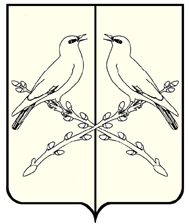 АДМИНИСТРАЦИЯШАНИНСКОГО СЕЛЬСКОГО ПОСЕЛЕНИЯТАЛОВСКОГО МУНИЦИПАЛЬНОГО РАЙОНАВОРОНЕЖСКОЙ ОБЛАСТИПОСТАНОВЛЕНИЕот 28 декабря 2021г. № 47п. Участок № 26О внесении изменений в постановление администрацииШанинского сельского поселения от 29.12.2020 № 38 «Об утверждении муниципальной программы Шанинского сельского поселения «Муниципальное управление, гражданское общество и развитие сельского поселения»В соответствии с Федеральным законом от 06.10.2003 № 131-ФЗ «Об общих принципах организации местного самоуправления в Российской Федерации», Уставом Шанинского сельского поселения, постановлением администрации Шанинского сельского поселения от 29.11.2016 №95 «О порядке принятия решения о разработке и реализации муниципальных программ сельского поселения Таловского муниципального района», статьей 179 Бюджетного Кодекса Российской Федерации, администрация Шанинского сельского поселенияПОСТАНОВЛЯЕТ:1. Внести в постановление администрации Шанинского сельского поселения от 29.12.2020 № 38 «Об утверждении муниципальной программы Шанинского сельского поселения «Муниципальное управление, гражданское общество и развитие сельского поселения»» следующие изменения:1.1.Муниципальную программу «Муниципальное управление, гражданское общество и развитие сельского поселения», утвержденную постановлением администрации Шанинского сельского поселения от 29.12.2020 № 38, изложить в новой редакции согласно приложению.2. Настоящее постановление разместить в сети «Интернет» на официальном сайте администрации Шанинского сельского поселения.3. Настоящее постановление вступает в силу с момента его официального обнародования.4. Контроль за исполнением настоящего постановления оставляю за собой.Приложение к постановлению администрации Шанинского сельского поселения от 28.12.2021 № 47МУНИЦИПАЛЬНАЯ ПРОГРАММА ШАНИНСКОГО СЕЛЬСКОГО ПОСЕЛЕНИЯ«Муниципальное управление, гражданское общество и развитие сельского поселения» Паспортмуниципальной программы Шанинского сельского поселения Таловского муниципального района Воронежской области«Муниципальное управление, гражданское общество и развитие сельского поселения» 1. Общая характеристика сферы реализации муниципальной программы.Развитие местного самоуправления является одним из важнейших системообразующих этапов в становлении современной политической системы России. Будучи максимально приближенным к населению, оно является центральным звеном в механизме взаимодействия гражданского общества и государства, а механизмом и инструментом реализации функций и задач органов местного самоуправления является муниципальная служба. Развитие политических и правовых основ современной системы местного самоуправления в Российской Федерации в значительной степени определяется реформированием института местного самоуправления в результате принятия Федерального закона от 06.10.2003 № 131-ФЗ «Об общих принципах организации местного самоуправления в Российской Федерации» (далее – Федеральный закон №131-ФЗ), задачей которого является создание условий для формирования межмуниципального сотрудничества, реализация совместных проектов местного значения, конкретизация вопросов местного значения, увеличение разнообразия форм организации местного самоуправления, необходимого для учета специфических особенностей локальных территорий, повышение доступности и качества предоставления муниципальных услуг путем оптимизации размеров территории муниципальных образований, создание условий для устойчивого финансового обеспечения бюджетных обязательств органов местного самоуправления.В связи с этим развитие и совершенствование муниципальной службы и муниципального управления является одним из условий повышения эффективности взаимодействия общества и власти. Современная модель местного самоуправления, основанная на положениях Федерального закона №131-ФЗ, закрепила необходимые гарантии развития одного из наиболее востребованных институтов народовластия. В целях обеспечения эффективной деятельности органов местного самоуправления Воронежской области по реализации общенациональных задач и создания стимулов для повышения их вклада в социально-экономическое развитие региона, в соответствии с Указом Президента Российской Федерации от 28.04.2008 № 607 «Об оценке эффективности деятельности органов местного самоуправления городских округов и муниципальных районов», постановления Правительства Российской Федерации от 17.12.2012 №1317 «О мерах по реализации Указа Президента Российской Федерации от 28.04.2008 №607 «Об оценке эффективности деятельности органов местного самоуправления городских округов и муниципальных районов» и подпункта «и» пункта 2 Указа Президента Российской Федерации от 07.05.2012 №601 «Об основных направлениях совершенствования системы государственного управления», а также постановления правительства Воронежской области от 26.09.2013 №838 «О мониторинге и оценке эффективности развития муниципальных районов, городских округов и поселений, являющихся административными центрами Воронежской области» утверждена система оценки эффективности деятельности органов местного самоуправления Воронежской области.Данная система является важным инструментом для оценки качества муниципального управления и складывается из двух компонентов: оценка результативности деятельности (на основе количественных показателей и их динамики); оценка удовлетворенности населения деятельностью органов местного самоуправления. В настоящее время мониторинг осуществляется по таким ключевым сферам, как экономическое развитие, образование, культура, физическая культура и спорт, культура, жилищное строительство и обеспечение граждан жильем, организация муниципального управления.В целом можно сказать, что наибольший рост, достигнут в сферах экономического развития, жилищного строительства, также выросли объемы инвестиций и доходы населения.Для развития обратной связи необходимо проводить оценку населением эффективности деятельности органов местного самоуправления, посредством опросов с использованием информационно-телекоммуникационных сетей и информационных технологий на официальном сайте администрации Шанинского поселения оценивает работу по следующим критериям: удовлетворенность населения жилищно-коммунальными услугами, организацией транспортного обслуживания, качеством автомобильных дорог в муниципальном образовании.Применение информационных технологий позволит выйти на новый качественный уровень организации муниципального управления и снизить бюджетные затраты на информатизацию органов местного самоуправления. Повысится результативность муниципального управления при организации оценки эффективности деятельности органов местного самоуправления.Эффективность осуществления оценки деятельности органов местного самоуправления напрямую зависит от изучения системы муниципального управления на местах.Изучение деятельности позволяет определить зоны, требующие приоритетного внимания администрации Шанинского сельского поселения, сформировать перечень мероприятий по повышению результативности деятельности администрации Шанинского сельского поселения, а также выявить внутренние ресурсы (финансовые, материально-технические, кадровые и другие) для повышения жизненного уровня населения, улучшения качества и увеличения объемов предоставляемых населению услуг. Основными рисками, связанными с развитием муниципального управления и муниципальной службы в Шанинском поселении являются:недостаточное материально-техническое и финансовое обеспечение полномочий органов местного самоуправления;наличие коррупционных факторов;нестабильные социально-экономические процессы в Шанинском сельском поселении. Для снижения рисков необходимо осуществление запланированных основных мероприятий программы.Оценка данных рисков – риски низкие.В целях реализации Федерального закона от08.05.2010 №83-ФЗ «О внесении изменений в отдельные законодательные акты Российской Федерации в связи с совершенствованием правового положения государственных (муниципальных) учреждений» в 2010-2011 годах была сформирована вся необходимая нормативная правовая база.С 1 января 2012 года систематически проводится работа по размещению информации о государственных и муниципальных учреждениях на Официальном сайте в сети Интернет в информационно-телекоммуникационной сети «Интернет» (далее – сеть Интернет) (www.bus.gov.ru).Вопрос совершенствования системы управления муниципальными финансами и межбюджетными отношениями носит комплексный характер и требует для своего решения согласованных действий органов местного самоуправления района и органов власти поселения.Дорожное хозяйство является одной из отраслей экономики, развитие которой напрямую зависит от общего состояния экономики страны, и в то же время дорожное хозяйство как один из элементов инфраструктуры экономики оказывает влияние на ее развитие.Автомобильный транспорт как один из самых распространенных, мобильных видов транспорта требует наличия развитой сети внутрипоселковых дорог с комплексом различных инженерных сооружений на них. Внутрипоселковые дороги имеют ряд особенностей, а именно:внутрипоселковые дороги представляют собой сооружения, содержание которых требует больших финансовых затрат;в отличие от других видов транспорта автомобильный - наиболее доступный для всех вид транспорта, доступен абсолютно всем гражданам страны, водителям и пассажирам транспортных средств и пешеходам;помимо высокой первоначальной стоимости строительства капитальный ремонт, ремонт и содержание внутрипоселковых дорог требуют больших затрат.Внутрипоселковая дорога обладает определенными потребительскими свойствами, а именно:удобство и комфортность передвижения;безопасность движения;экономичность движения;долговечность;стоимость содержания;экологическая безопасность.Одним из направлений деятельности поселения по финансированию дорожного хозяйства является максимальное удовлетворение потребности населения в дорогах с высокими потребительскими свойствами при минимальных и ограниченных финансовых ресурсах.Показателями улучшения состояния дорожной сети являются:экономия времени как для перевозки пассажиров, так и для перевозки грузов;снижение числа дорожно-транспортных происшествий и нанесенного материального ущерба;повышение комфорта и удобства поездок.В целом улучшение дорожных условий приводит к:сокращению времени на перевозки грузов и пассажиров;снижению стоимости перевозок (за счет сокращения расхода горюче-смазочных материалов (далее - ГСМ), снижения износа транспортных средств из-за неудовлетворительного качества дорог);повышению транспортной доступности;снижению последствий стихийных бедствий;сокращению числа дорожно-транспортных происшествий;улучшению экологической ситуации (за счет уменьшения расхода ГСМ).Сельское поселение сталкивается с экологическими проблемами, типичными для современных населенных пунктов, а именно: наличием несанкционированного складирования мусора на территории поселков, недостаточной обеспеченностью зелеными насаждениями, ухудшением состояния лесов, низким уровнем экологической культуры населения.Леса и зеленые насаждения имеют важное значение в очищении городского воздуха. Бессистемное использование природных ландшафтов для отдыха приводит к нарушению растительного покрова, разрушению почвы, загрязнению лесной среды и общему распаду лесных сообществ.С целью сохранения и улучшения состояния зелёного фонда постоянно ведутся работы по содержанию и текущему ремонту зелёных насаждений скверов, парков, памятников, памятных знаков, скульптурных композиций. Организация оказания ритуальных услуг и содержания мест захоронений является социально значимой. В настоящее время в сельском поселении имеются следующие места захоронения:- кладбище №1 (пос. Участок № 4);- кладбище №2 (пос.Участок № 12)- кладбище №3 (пос.Участок № 22)- кладбище №4 (пос.Участок № 26)В поселении местами погребения являются кладбища № 1 , № 2, № 3, №4, занимающие площадь 5,024 га.Бурная автомобилизация поселков, рост деловой активности в вечерние и ночные часы постоянно повышают значимость наружного освещения как одного из важнейших объектов благоустройства и безопасного движения пешеходов.В настоящее время система наружного освещения сельского поселения включает 16 пунктов управления освещением. Общая протяженность линий наружного освещения составляет 26,3 км и имеет более 100 светильников. Качественное освещение – необходимое условие жизнедеятельности.Реализация муниципальной программы сопряжена с рядом рисков, которые могут препятствовать своевременному достижению запланированных результатов, в их числе риски операционные, техногенные, экологические.Операционные риски связаны с несовершенством системы управления, недостаточной технической и нормативной правовой поддержкой муниципальной программы. Эти риски могут привести к нарушению сроков выполнения мероприятий и достижения запланированных результатов.Техногенные и экологические риски связаны с природными, климатическими явлениями и техногенными катастрофами.В целях управления указанными рисками в процессе реализации муниципальной программы предусматривается:- формирование эффективной системы управления муниципальной программой на основе четкого распределения функций, полномочий и ответственности ответственного исполнителя;- проведение мониторинга выполнения муниципальной программы, регулярного анализа и, при необходимости, ежегодной корректировки показателей (индикаторов), а так же мероприятий муниципальной программы;- планирование реализации муниципальной программы с применением методик оценки эффективности бюджетных расходов, достижения цели и задач муниципальной программы. Жилищно-коммунальное хозяйство Шанинского сельского поселения представляет собой отрасль территориальной инженерной инфраструктуры, деятельность которой формирует жизненную среду человека.Характеристика текущего состояния систем водоснабжения, основные технико-экономические показатели:Основными проблемными вопросами эксплуатации водопроводного хозяйства являются:- высокий процент износа водопроводов, насосного и вспомогательного оборудования;- отсутствие приборов учета поднятой и распределенной воды;- отсутствие зон санитарной охраны водозаборных скважин;- отсутствие системы планово-предупредительной замены участков водопроводных сетей и оборудования.Для повышения качества коммунальных услуг, снижения износа основных фондов, решения экологических вопросов необходимо обеспечить масштабную реализацию инвестиционных проектов модернизации объектов коммунального комплекса Шанинского сельского поселения. Привлечение инвестиционных и заемных средств на длительный период могло бы позволить организациям коммунального комплекса Шанинского сельского поселения снизить издержки предоставления коммунальных услуг, обеспечить возвратность кредитов и окупаемость инвестиций без значительного повышения тарифов.Статья 44 Конституции Российской Федерации определила, что каждый человек, находящийся на территории России, имеет право на участие в культурной жизни и пользование учреждениями культуры, а также на доступ к культурным ценностям. Право граждан на качественное удовлетворение культурно-информационных потребностей должно подкрепляться соответствующим финансовым обеспечением, поэтому разработка и реализация государственной политики финансирования культуры имеет чрезвычайно важное значение, как на федеральном уровне, так и в муниципальных образованиях.Деятельность культурно - досуговых учреждений является одной из важнейших составляющих современной культурной жизни не только в городе, но и на селе. Муниципальное казенное учреждение «Культура Шанинского сельского поселения» выполняет образовательные, воспитательные, информационные, досуговые функции, способствуют формированию нравственно-эстетических основ, духовных потребностей и ценностных ориентаций населения.Из-за отсутствия материальных и моральных стимулов меценатство культуры развивается крайне медленно и не оказывает влияния на ее состояние. В то же время возможность увеличения собственных доходов учреждение культуры ограничена их социальными целями, недостаточным уровнем благосостояния населения.Программа содержит комплекс мероприятий, направленных на организацию досуга населения Шанинского сельского поселения, повышение качества проводимых мероприятий, обеспечение условий для творчества и инновационной деятельности; мероприятий, направленных на сохранение и популяризацию историко-культурного наследия; мероприятий, направленных на укрепление социального статуса культработника, повышение уровня профессионального мастерства.Реализация программных мероприятий позволит сохранить творческий потенциал трудовых коллективов и коллективов художественной самодеятельности культурно - досугового учреждения. За счет средств программы может быть организовано участие коллективов художественной самодеятельности и солистов в конкурсах, фестивалях, приобретены костюмы для коллективов.Материально-техническая база культурно-досугового учреждения - одна из главных проблем и требует дальнейшего укрепления. Здания, в которых расположены учреждения культуры, построены в 1957 году, технически и морально устарели. Материально-техническая база учреждения требует серьезной финансовой поддержки. Особенно это касается ремонта, обеспечение световой и музыкальной аппаратурой.На территории Шанинского сельского поселения Таловского муниципального района существуют угрозы чрезвычайных ситуаций природного и техногенного характера.Природные чрезвычайные ситуации могут сложиться в результате опасных природных явлений: весеннее половодье, паводки, сильные ветры, снегопады, засухи, лесные пожары.Эффективность ликвидации чрезвычайных ситуаций во многом определяется наличием материальных ресурсов. Достаточность материальных ресурсов позволяет в минимальные сроки локализовать чрезвычайную ситуацию, уменьшить масштабы ее последствий и решить главную задачу – спасти и организовать первоочередное жизнеобеспечение пострадавших.Номенклатура и объемы резервов материальных ресурсов определяются исходя из прогнозируемых угроз чрезвычайных ситуаций.Однако исходя из прогнозируемых на территории поселения угроз чрезвычайных ситуаций этих резервов недостаточно. Соответствующие проблемы обеспечения материальными ресурсами необходимо решать на региональном уровне.2. Приоритеты государственной политики в сфере реализации муниципальной программы, цели, задачи и показатели (индикаторы) достижения целей и решения задач, описание основных ожидаемых конечных результатов муниципальной программы, сроков и этапов реализации муниципальной программы.Целью муниципальной программы является создание необходимых условий для эффективной реализации органами местного самоуправления Шанинского сельского поселения полномочий по решению вопросов местного значения, проведения ответственной бюджетной политики на территории поселения. Обеспечение финансовой стабильности и эффективное управление муниципальными финансами Шанинского сельского поселения. Приоритеты государственной политики в сфере реализации муниципальной программы определены:Стратегией социально-экономического развития Воронежской области на период до 2020 года, утвержденной законом Воронежской области от 30.06.2010 № 65-ОЗ;ежегодными Бюджетными посланиями Президента Российской Федерации Федеральному Собранию Российской Федерации;основными направлениями бюджетной и налоговой политики Российской Федерации, Воронежской области, Таловского муниципального района и Шанинского сельского поселения на очередной финансовый год и плановый период.Значение целевых показателей (индикаторов) муниципальной программы на весь срок её реализации приведены в приложении 1 муниципальной программы.2. Приоритеты государственной политики в сфере реализации муниципальной программы, цели, задачи и показатели (индикаторы) достижения целей и решения задач, описание основных ожидаемых конечных результатов муниципальной программы, сроков и этапов реализации муниципальной программы.Приоритеты государственной политики в сфере реализации муниципальной программы определены:- Федеральным законом от 06.10.1999 № 184-ФЗ «Об общих принципах организации законодательных (представительных) и исполнительных органов государственной власти субъектов Российской Федерации»;- Федеральным законом от 06.10.2003 № 131-ФЗ «Об общих принципах организации местного самоуправления в Российской Федерации»;- Федеральным законом от 25.12.2008 № 273-ФЗ «О противодействии коррупции»;- Федеральным законом от 02.03.2007 N 25-ФЗ «О муниципальной службе в Российской Федерации»;- Указом Президента Российской Федерации от 07.05.2012 № 601 «Об основных направлениях совершенствования системы государственного управления»;- Концепцией долгосрочного социально-экономического развития Российской Федерации на период до 2020 года, утвержденной распоряжением Правительства Российской Федерации от 17.11.2008 № 1662-р;- Стратегией социально-экономического развития Воронежской области до 2026 года;В соответствии с указанными документами сформированы основные приоритеты в сфере реализации муниципальной программы:- создание нормативно-правовой базы, необходимой для реализации основных направлений муниципального управления, совершенствование процесса нормотворчества и право применения, повышение качества нормативных правовых актов, эффективности защиты прав и законных интересов граждан;- обеспечение и организация обеспечения администрации Шанинского сельского поселения, ее структурных подразделений, лиц, замещающих муниципальные должности;- повышение эффективности муниципальной службы и результативности профессиональной служебной деятельности муниципальных служащих, внедрение на муниципальной службе эффективных технологий и современных методов кадровой работы;- противодействие коррупции, совершенствование антикоррупционных механизмов, повышение правовой культуры населения и широкое привлечение граждан к противодействию коррупции;- создание эффективной системы управления муниципальным имуществом;- создание эффективной системы учета муниципального имущества.Значение целевых показателей (индикаторов) муниципальной программы на весь срок её реализации приведены в приложении 1 муниципальной программы.Достижение целевых значений показателей (индикаторов) муниципальной программы обеспечивается при условии соблюдения показателей прогноза социально-экономического развития Шанинского сельского поселения Таловского муниципального района на долгосрочный период до 2022 года. В случае отклонения фактических показателей социально-экономического развития от прогнозируемых, целевые значения показателей подлежат соответствующей корректировке.Целью муниципальной программы является:Совершенствование и оптимизация системы муниципального управления, повышение эффективности и информационной прозрачности деятельности администрации поселения.Достижение целей муниципальной программы будет осуществляться путем решения следующих задач в рамках соответствующих подпрограмм:1. .Совершенствование правовых и организационных основ местного самоуправления.2. Повышение удовлетворенности населения деятельностью органов местного самоуправления.3. Создание условий для обеспечения эффективного муниципального управления.4. Повышение качества предоставления муниципальных услуг жителям поселения.Целевые показатели: используемые для достижения поставленной цели:1. Отношение фактического исполнения к плановым назначениям по налоговым и неналоговым доходам местного бюджета за текущий год %;2. Количество обращений граждан, рассмотренных с нарушением сроков, установленных законодательством, к общему количеству обращений граждан, %.Планируемые значения целевых индикаторов по годам реализации Программы указаны в приложении 1.Общий срок реализации программы рассчитан на период с 2021 по 2026 год (в один этап).Конечные результаты муниципальной программы:- повышение эффективности деятельности органов местного самоуправления;- повышение уровня доверия населения к органам местного самоуправления поселения;- отсутствие обращений граждан, рассмотренных с нарушением сроков, установленных законодательством;- уровень финансирования программы в размере от 100% от запланированных расходов.3. Обоснование выделения подпрограмм муниципальной программы и обобщенная характеристика мер муниципального регулирования. Подпрограммы муниципальной программы выделены исходя из цели, содержания и с учетом специфики механизмов, применяемых для решения определенных задач.Решение задач, связанных с совершенствованием и оптимизацией системы муниципального управления, повышения эффективности и информационной прозрачности деятельности администрации поселения Шанинского сельского поселения, предусмотрено подпрограммой «Муниципальное управление и развитие сельского поселения». Решение задач, связанных с развитием современной и эффективной автомобильно-дорожной инфраструктуры, будет осуществляться в рамках подпрограммы «Развитие транспортной системы сельского поселения».Решение задач, связанных с организацией обеспечения бесперебойной подачи качественной воды от источника до потребителя, а также экологической безопасности системы водоотведения и очистки стоков, комплексное решение вопросов, связанных с организацией благоустройства, обеспечением чистоты и порядка, будет осуществляться в рамках подпрограммы «Благоустройство населенных пунктов сельского поселения».Решение задач, связанных с обеспечением доступа граждан к культурным ценностям и участию в культурной жизни, будет осуществляться в рамках подпрограммы «Развитие культуры, физической культуры и спорта сельского поселения».Решение задач, связанных с участием в предупреждении и ликвидации последствий чрезвычайных ситуаций в границах поселения, будет осуществляться в рамках подпрограммы «Безопасность на территории сельского поселения».4. Основные меры правового регулирования в сфере реализации муниципальной программы.В качестве основных мер правового регулирования в рамках реализации муниципальной программы предусматриваются формирование и развитие нормативной правовой базы в сфере муниципального управления и развития сельского поселения, состоящей из принимаемых и корректируемых ежегодно либо по необходимости решений Совета народных депутатов Шанинского сельского поселения, постановлений и распоряжений администрации Шанинского сельского поселения.5. Ресурсное обеспечение муниципальной программы.Объем прогнозируемых затрат на реализацию муниципальной программы 152187,22021 год – 51429,2 тыс. рублей;2022 год – 48781,9 тыс. рублей;2023 год – 13788,5 тыс. рублей;2024 год – 12789,2 тыс. рублей;2025 год – 12789,2 тыс. рублей;2026 год – 12789,2 тыс. рублей.Расходы местного бюджета на реализацию муниципальной программы Шанинского сельского поселения Таловского муниципального района Воронежской области в приложении 2.Финансовое обеспечение и прогнозная (справочная) оценка расходов федерального, областного и местного бюджета, бюджетов внебюджетных источников, юридических и физических лиц на реализацию муниципальной программы Шанинского сельского поселения Таловского муниципального района в разрезе мероприятий в приложении 3.Объемы финансирования подпрограммы носят прогнозный характер и подлежат корректировке исходя из возможностей бюджета поселения.6. Анализ рисков реализации муниципальной программы и описание мер управления рисками реализации муниципальной программы.Большое значение для успешной реализации муниципальной программы имеет прогнозирование возможных рисков, связанных с достижением основных целей, решением задач муниципальной программы, оценка их масштабов и последствий, а также формирование системы мер по их предотвращению.К числу возможных рисков относятся внешние и внутренние риски.Внешние риски:- финансовые риски, связанные с недостаточным уровнем бюджетного финансирования муниципальной программы.- риски законодательных изменений, проявляющиеся в вероятности изменения действующих норм, с выходом новых нормативных правовых актов и невозможностью выполнения каких-либо обязательств в связи с данными изменениями.- непредвиденные риски, связанные с резким ухудшением состояния экономики вследствие финансового и экономического кризиса, а также природными и техногенными авариями, катастрофами и стихийными бедствиями.К внутренним рискам можно отнести административные риски, связанные с неэффективным управлением реализацией муниципальной программы, отсутствием или недостаточностью межведомственной координации в ходе реализации мероприятий муниципальной программы, недостаточной квалификацией кадров, что может повлечь за собой нарушение планируемых сроков реализации муниципальной программы, невыполнение ее целей и задач, не достижение плановых значений показателей, снижение эффективности использования ресурсов и качества выполнения мероприятий муниципальной программы.В целях управления указанными рисками в процессе реализации муниципальной программы предусматривается:- формирование эффективной системы управления муниципальной программой на основе четкого распределения функций, полномочий и ответственности ответственного исполнителя и соисполнителей муниципальной программы; - обеспечение эффективного взаимодействия участников реализации муниципальной программы;- проведение мониторинга планируемых изменений в законодательстве Российской Федерации и Воронежской области, своевременная подготовка проектов муниципальных нормативных правовых актов;- проведение мониторинга и внутреннего аудита выполнения муниципальной программы, регулярного анализа и, при необходимости, ежегодной корректировки показателей (индикаторов), а также мероприятий муниципальной программы;- повышение квалификации и ответственности персонала ответственного исполнителя и соисполнителей муниципальной программы для своевременной и эффективной реализации предусмотренных мероприятий;- перераспределение объемов финансирования в зависимости от динамики и темпов достижения поставленных целей, внешних факторов.Управление рисками реализации муниципальной программы будет осуществляться путем координации деятельности всех субъектов, участвующих в реализации муниципальной программы.7. Оценка эффективности реализации муниципальной программы.Оценка эффективности реализации муниципальной программы будет осуществляться путем ежегодного сопоставления:1)фактических (в сопоставимых условиях) и планируемых значений целевых индикаторов муниципальной программы (целевой параметр – 100%);2) фактических (в сопоставимых условиях) и планируемых объемов расходов бюджета поселения на реализацию муниципальной программы и ее основных мероприятий (целевой параметр менее 100%);3) числа выполненных и планируемых мероприятий, предусмотренных планом реализации муниципальной программы (целевой параметр – 100%).Подпрограмма 1«Муниципальное управление и развитие сельского поселения»ПаспортПодпрограммы«Муниципальное управление и развитие сельского поселения» программы Шанинского сельского поселения Таловского муниципального района Воронежской области «Муниципальное управление и развитие сельского поселения»1. Характеристика сферы реализации подпрограммы, описание основных проблем в указанной сфере и прогноз ее развития.Подпрограмма направлена на формирование и развитие обеспечивающих механизмов реализации муниципальной программы. В рамках подпрограммы будут созданы условия, существенно повышающие эффективность выполнения как отдельных проектов и мероприятий, так и муниципальной программы в целом.Функции организационно-технического и информационно-аналитического обеспечения реализации муниципальной программы осуществляет администрация Шанинского сельского поселения.Администрация Шанинского сельского поселения в рамках настоящей подпрограммы обеспечивает:сбор и систематизацию статистической и аналитической информации о реализации мероприятий муниципальной программы;внедрение информационных технологий в целях управления реализацией муниципальной программы и контроля за ходом выполнения мероприятий муниципальной программы; мониторинг отдельных мероприятий, подпрограмм и муниципальной программы в целом;подготовку отчета о ходе реализации и об оценке эффективности муниципальной программы.2. Приоритеты государственной политики в сфере реализации подпрограммы, цели, задачи и показатели (индикаторы) достижения целей и решения задач, описание основных ожидаемых конечных результатов подпрограммы, сроков и контрольных этапов реализации подпрограммы.Приоритеты муниципальной политики в сфере реализации подпрограммы определены на основе Бюджетного кодекса Российской Федерации, Федерального закона от 06.10.2003 № 131 - ФЗ «Об общих принципах организации местного самоуправления в Российской Федерации», Федерального закона от 02.03.2007 N 25-ФЗ «О муниципальной службе в Российской Федерации», Стратегии социально-экономического развития Воронежской до 2020 года.Основными приоритетами государственной политики в сфере реализации подпрограммы, в частности, являются:- организация контроля исполнения поручений Президента и Правительства Российской Федерации, поручений Губернатора Воронежской области, а также поручений, содержащихся в указах и распоряжениях Президента Российской Федерации, постановлениях и распоряжениях Правительства Российской Федерации, постановлениях и распоряжениях Губернатора и Правительства Воронежской области;- создание нормативно-правовой базы, необходимой для реализации основных направлений деятельности органов местного самоуправления, совершенствование процесса нормотворчества и право применения, повышение качества нормативных правовых актов, эффективности защиты прав и законных интересов граждан;- противодействие коррупции, совершенствование антикоррупционных механизмов, повышение правовой культуры населения региона и широкое привлечение граждан к противодействию коррупции;- повышение эффективности муниципальной службы и результативности профессиональной служебной деятельности муниципальных служащих;- содействие развитию местного самоуправления на территории Шанинского сельского поселения.Цель муниципальной подпрограммы - повышение эффективности деятельности органов местного самоуправления.Задачи муниципальной подпрограммы:увеличение муниципальных услуг, предоставляемых в электронном виде;повышение участия граждан и институтов гражданского общества в деятельности органов местного самоуправления;обеспечение открытости и прозрачности деятельности администрации Шанинского сельского поселения;Повышение качества принимаемых нормативно-правовых актов.Целевые индикаторы и показатели подпрограммы:1. Количество нормативных правовых актов администрации Шанинского сельского поселения, противоречащих законодательству Российской Федерации по решению суда и не приведенных в соответствие в течение установленного федеральным законодательством срока со дня вступления решения суда в законную силу, ед.Планируемые значения целевых индикаторов по годам реализации подпрограммы указаны в приложении 1.Ожидаемые конечные результаты реализации подпрограммы:- отсутствие нормативных правовых актов, противоречащих или несоответствующих законодательству, проекты которых разработаны в Совете народных депутатов и администрации Шанинского сельского поселения.- своевременное и качественное материально-техническое и финансовое обеспечение деятельности администрации Шанинского сельского поселения - повышение эффективности и результативности деятельности администрации Шанинского сельского поселения по выполнению комплексной программы социально-экономического развития Шанинского сельского поселения.- повышение качества предоставляемых муниципальных услуг;Реализация подпрограммы рассчитана на 2021 - 2026 годы.3. Характеристика основных мероприятий подпрограммы.В рамках подпрограммы предусмотрены следующие основные мероприятия:1. Финансовое обеспечение деятельности администрации Шанинского сельского поселения Таловского муниципального района Воронежской области.При реализации мероприятия будет осуществляться финансирование деятельности администрации Шанинского сельского поселения Таловского муниципального района Воронежской области, которая является ответственным исполнителем программы.4. Финансовое обеспечение реализации подпрограммы.Объем финансового обеспечения реализации подпрограммы за весь период ее реализации за счет средств федерального бюджета составляет580,4 тыс. рублей, за счет средств бюджета поселения – 18642,1 тыс. рублей., областного бюджета-1000,0 тыс.руб..Объем бюджетных ассигнований на реализацию муниципальной подпрограммы по годам составляет (тыс. руб.):Подпрограмма № 2.«Развитие транспортнойсистемы сельского поселения»ПаспортПодпрограммы «Развитие транспортной системы сельского поселения» муниципальной программы Шанинского сельского поселения Таловского муниципального района Воронежской области «Муниципальное управление, гражданское общество и развитие сельского поселения».РаЗДЕЛ 1 Содержание проблемы и обоснованиенеобходимости ее решения программными методами1.1. Влияние развития сети внутрипоселковых дорог на экономику Шанинского сельского поселенияМуниципальная программа «Развитие транспортной системы сельского поселения» (далее - Программа), разработана в соответствии с:Федеральным законом от 06.10.2003 № 131-ФЗ «Об общих принципах организации местного самоуправления в Российской Федерации»;Уставом муниципального образования «Шанинское сельское поселение»;Дорожное хозяйство является одной из отраслей экономики, развитие которой напрямую зависит от общего состояния экономики страны, и в то же время дорожное хозяйство как один из элементов инфраструктуры экономики оказывает влияние на ее развитие.Автомобильный транспорт как один из самых распространенных, мобильных видов транспорта требует наличия развитой сети внутрипоселковых дорог с комплексом различных инженерных сооружений на них. Внутрипоселковые дороги имеют ряд особенностей, а именно:внутрипоселковые дороги представляют собой сооружения, содержание которых требует больших финансовых затрат;в отличие от других видов транспорта автомобильный - наиболее доступный для всех вид транспорта, доступен абсолютно всем гражданам страны, водителям и пассажирам транспортных средств и пешеходам;помимо высокой первоначальной стоимости строительства капитальный ремонт, ремонт и содержание внутрипоселковых дорог требуют больших затрат.Внутрипоселковая дорога обладает определенными потребительскими свойствами, а именно:удобство и комфортность передвижения;безопасность движения;экономичность движения;долговечность;стоимость содержания;экологическая безопасность.Одним из направлений деятельности поселения по финансированию дорожного хозяйства является максимальное удовлетворение потребности населения в дорогах с высокими потребительскими свойствами при минимальных и ограниченных финансовых ресурсах.Показателями улучшения состояния дорожной сети являются:экономия времени как для перевозки пассажиров, так и для перевозки грузов;снижение числа дорожно-транспортных происшествий и нанесенного материального ущерба;повышение комфорта и удобства поездок.В целом улучшение дорожных условий приводит к:сокращению времени на перевозки грузов и пассажиров;снижению стоимости перевозок (за счет сокращения расхода горюче-смазочных материалов (далее - ГСМ), снижения износа транспортных средств из-за неудовлетворительного качества дорог);повышению транспортной доступности;снижению последствий стихийных бедствий;сокращению числа дорожно-транспортных происшествий;улучшению экологической ситуации (за счет уменьшения расхода ГСМ).1.2. Проблемы развития сети внутрипоселковых дорогв Шанинском сельском поселенииВ настоящее время протяженность внутрипоселковых дорог в Шанинском сельском поселении составляет 59,8 километра, в том числе асфальтобенных дорог – 10,47километра, щебеночных дорог – 10,3 километра, грунтовых дорог – 39,03 километра.Внутрипоселковые дороги подвержены влиянию окружающей среды, хозяйственной деятельности человека и постоянному воздействию транспортных средств, в результате чего меняется технико-эксплуатационное состояние дорог. Для их соответствия нормативным требованиям необходимо выполнение различных видов дорожных работ:содержание внутрипоселковой дороги - комплекс работ по поддержанию надлежащего технического состояния внутрипоселковой дороги, оценке ее технического состояния, а также по организации и обеспечению безопасности дорожного движения;ремонт внутрипоселковой дороги - комплекс работ по восстановлению транспортно-эксплуатационных характеристик внутрипоселковой дороги, при выполнении которых не затрагиваются конструктивные и иные характеристики надежности и безопасности внутрипоселковой дороги;капитальный ремонт внутрипоселковой дороги - комплекс работ по замене и (или) восстановлению конструктивных элементов внутрипоселковой дороги, дорожных сооружений и (или) их частей, выполнение которых осуществляется в пределах установленных допустимых значений и технических характеристик класса и категории внутрипоселковой дороги и при выполнении которых затрагиваются конструктивные и иные характеристики надежности и безопасности внутрипоселковой дороги, не изменяются границы полосы отвода внутрипоселковой дороги.Состояние сети дорог определяется своевременностью, полнотой и качеством выполнения работ по содержанию, ремонту, капитальному ремонту дорог и зависит напрямую от объемов финансирования и стратегии распределения финансовых ресурсов в условиях их ограниченных объемов.Недофинансирование дорожной отрасли в условиях постоянного роста интенсивности движения, изменения состава движения в сторону увеличения грузоподъемности транспортных средств приводит к несоблюдению межремонтных сроков, накоплению количества не отремонтированных участков, увеличению количества участков с уровнем загрузки выше нормативного и участков с неудовлетворительным транспортно-эксплуатационным состоянием, на которых необходимо проведение реконструкции.Для улучшения показателей по Шанинскому сельскому поселению необходимо увеличение средств, выделяемых на приведение в нормативное состояние внутрипоселковых дорог. По расчетам нормативных расходов, выполненным для Шанинского сельского поселения, на текущий ремонт и содержание дорог, включая дорожную разметку, знаки дорожные, ограждающие устройства ежегодно требуется более 771,2 тыс. рублей.Вместе с тем с учетом сложной финансово-экономической обстановки бюджетом поселения на 2017 год на ремонт и содержание внутрипоселковых дорог предусмотрено 1519,0 тыс. рублей.Учитывая вышеизложенное, в условиях ограниченных финансовых средств стоит задача их оптимального использования с целью максимально возможного снижения количества проблемных участков внутрипоселковых дорог и сооружений на них.Применение программно-целевого метода в развитии внутрипоселковых дорог в Шанинском сельском поселении позволит системно направлять средства на решение неотложных проблем дорожной отрасли в условиях ограниченных финансовых ресурсов.Реализация комплекса программных мероприятий сопряжена со следующими рисками:риск ухудшения социально-экономической ситуации в стране, что выразится в снижении темпов роста экономики и уровня инвестиционной активности, возникновении бюджетного дефицита, сокращении объемов финансирования дорожной отрасли;риск превышения фактического уровня инфляции по сравнению с прогнозируемым, ускоренный рост цен на строительные материалы, машины, специализированное оборудование, что может привести к увеличению стоимости дорожных работ, снижению объемов строительства, реконструкции, капитального ремонта, ремонта и содержания внутрипоселковых дорог.Техногенные и экологические риски связаны с природными, климатическими явлениями и техногенными катастрофами.В целях управления указанными рисками в процессе реализации муниципальной программы предусматривается:- формирование эффективной системы управления муниципальной программой на основе четкого распределения функций, полномочий и ответственности ответственного исполнителя;- проведение мониторинга выполнения муниципальной программы, регулярного анализа и, при необходимости, ежегодной корректировки показателей (индикаторов), а так же мероприятий муниципальной программы;- планирование реализации муниципальной программы с применением методик оценки эффективности бюджетных расходов, достижения цели и задач муниципальной программы.Раздел 2Основные цели и задачи, сроки и этапыреализации, целевые индикаторы и показатели программыОсновной целью Программы является развитие современной и эффективной автомобильно-дорожной инфраструктуры.Для достижения основной цели Программы необходимо решить следующие задачи:поддержание внутрипоселковых дорог и искусственных сооружений на них на уровне, соответствующем категории дороги, путем содержания дорог и сооружений на них;сохранение протяженности, соответствующей нормативным требованиям, внутрипоселковых дорог за счет ремонта внутрипоселковых дорог.Срок реализации Программы - 2021-2026 годы.Поскольку мероприятия Программы, связанные с содержанием, ремонтом и капитальным ремонтом внутрипоселковых дорог, носят постоянный, непрерывный характер, мероприятия по реконструкции и строительству дорог имеют длительный производственный цикл, а финансирование мероприятий Программы зависит от возможностей бюджета поселения, то в пределах срока действия Программы этап реализации соответствует одному году. Задачей каждого этапа является 100-процентное содержание всей сети дорог и не увеличение показателя "Доля протяженности внутрипоселковых дорог, не отвечающих нормативным требованиям, в общей протяженности внутрипоселковых дорог".РАЗДЕЛ 3. Информация по ресурсному обеспечению подпрограммы муниципальной программы источникам финансирования программыИсточником финансирования является бюджет Шанинского сельского поселения Таловского муниципального района.Для реализации поставленных целей и решения задач Программы, достижения планируемых значений показателей и индикаторов предусмотрено выполнение следующих мероприятия:1. Мероприятия по развитию сети автомобильных дорог.Реализация мероприятий позволит сохранить протяженность участков внутрипоселковых дорог, на которых показатели их транспортно-эксплуатационного состояния соответствуют требованиям стандартов к эксплуатационным показателям внутрипоселковых дорог.Описание целевых индикаторов и показателей подпрограммы:Уровень исполнения плановых назначений по расходам на реализацию подпрограммы, % (У):У= Кр/Пр, где:Кр - кассовые расходы на реализацию подпрограммы за отчетный период,Пр - плановые расходы на реализацию подпрограммы в соответствии с кассовым планом на отчетный период.Ожидаемые результаты:создание эффективной системы планирования и управления реализацией мероприятий муниципальной программы.Подпрограмма носит постоянный характер. В силу постоянного характера решаемых в рамках подпрограммы задач, выделение отдельных этапов ее реализации не предусматривается.РАЗДЕЛ 4. Оценка эффективности социально-экономическихи экологических последствий от реализации программыЭффективность реализации Программы зависит от результатов, полученных в сфере деятельности транспорта и вне него.К числу социально-экономических последствий модернизации и развития сети внутрипоселковых дорог относятся:повышение уровня и улучшение социальных условий жизни населения;улучшение транспортного обслуживания населения, проживающего в поселении;снижение негативного влияния дорожно-транспортного комплекса на окружающую среду.Последовательная реализация мероприятий Программы будет способствовать удобству и безопасности движения на внутрипоселковых дорогах. Повышение транспортной доступности за счет развития сети внутрипоселковых дорог будет способствовать улучшению качества жизни населения и росту производительности труда в отраслях экономики поселения.Это позволит решить следующие задачи Программы:1. Поддержание внутрипоселковых дорог и искусственных сооружений на них на уровне, соответствующем категории дороги, путем содержания 100 процентов дорог и сооружений на них.2. Сохранение протяженности соответствующих нормативным требованиям внутрипоселковых дорог за счет ремонта.Муниципальная подпрограмма 3 «Благоустройство населенных пунктов сельского поселения»ПаспортПодпрограммы «Благоустройство населенных пунктов сельского поселения» муниципальной программы Шанинского сельского поселения Таловского муниципального района Воронежской области «Муниципальное управление, гражданское общество и развитие сельского поселения».РаЗДЕЛ 1 Общая характеристика текущего состояния сферы благоустройства территорий Подпрограмма «Благоустройство населенных пунктов сельского поселения» (далее - Программа), разработана в соответствии с:Федеральным законом от 06.10.2003 № 131-ФЗ «Об общих принципах организации местного самоуправления в Российской Федерации»;Уставом муниципального образования «Шанинское сельское поселение»;Стратегией социально-экономического развития сельского поселения, определены основные цели улучшения состояния зелёного фонда и повышение качества среды для создания комфортных и безопасных условий проживания жителей и гостей поселения.Сельское поселение сталкивается с экологическими проблемами, типичными для современных населенных пунктов, а именно: наличием несанкционированного складирования мусора на территории поселков, недостаточной обеспеченностью зелеными насаждениями, ухудшением состояния лесов, низким уровнем экологической культуры населения.Для улучшения экологии постоянно проводятся лесоохранные и лесовосстановительные мероприятия. Общая площадь лесных насаждений в поселении – 495га. Леса и зеленые насаждения имеют важное значение в очищении городского воздуха. Бессистемное использование природных ландшафтов для отдыха приводит к нарушению растительного покрова, разрушению почвы, загрязнению лесной среды и общему распаду лесных сообществ.С целью сохранения и улучшения состояния зелёного фонда постоянно ведутся работы по содержанию и текущему ремонту зелёных насаждений скверов, парков, памятников, памятных знаков, скульптурных композиций. Организация оказания ритуальных услуг и содержания мест захоронений является социально значимой. В настоящее время в сельском поселении имеются следующие места захоронения:- кладбище №1 (пос. Участок № 4);- кладбище №2 (пос.Участок № 12)- кладбище №3 (пос.Участок № 22)- кладбище №4 (пос.Участок № 26)Кладбища №1, №2, №3, №4, занимают площадь 5,024 га.Бурная автомобилизация поселков, рост деловой активности в вечерние и ночные часы постоянно повышают значимость наружного освещения как одного из важнейших объектов благоустройства и безопасного движения пешеходов.В настоящее время система наружного освещения сельского поселения включает 42 пункта управления освещением. Общая протяженность линий наружного освещения составляет 29,7 км и имеет более 220 светильников. Качественное освещение– необходимое условие жизнедеятельности.С целью обеспечения чистоты и порядка на территории поселения в рамках муниципальной программы будет продолжена работа по привлечению жителей поселения к выполнению на добровольной основе работ по уборке, благоустройству и озеленению территории сельского поселения, а так же по привлечению индивидуальных предпринимателей и юридических лиц к работе по уборке и содержанию свободных земель на основании соглашений, заключаемых между собственниками земельных участков, землепользователями, землевладельцами, арендаторами земельных участков и Администрацией поселения на проведение работ по уборке и содержанию свободных земель.Реализация муниципальной программы сопряжена с рядом рисков, которые могут препятствовать своевременному достижению запланированных результатов, в их числе риски операционные, техногенные, экологические.Операционные риски связаны с несовершенством системы управления, недостаточной технической и нормативной правовой поддержкой муниципальной программы. Эти риски могут привести к нарушению сроков выполнения мероприятий и достижения запланированных результатов.Техногенные и экологические риски связаны с природными, климатическими явлениями и техногенными катастрофами.В целях управления указанными рисками в процессе реализации муниципальной программы предусматривается:- формирование эффективной системы управления муниципальной программой на основе четкого распределения функций, полномочий и ответственности ответственного исполнителя;- проведение мониторинга выполнения муниципальной программы, регулярного анализа и, при необходимости, ежегодной корректировки показателей (индикаторов), а так же мероприятий муниципальной программы;- планирование реализации муниципальной программы с применением методик оценки эффективности бюджетных расходов, достижения цели и задач муниципальной программы.Раздел 2Цели, задачи и показатели, основные ожидаемыеконечные результаты, сроки и этапы реализацииподпрограммыОсновной целью муниципальной программы является комплексное решение вопросов, связанных с организацией благоустройства, обеспечением чистоты и порядка, повышением качества жизни населения на территории Шанинского сельского поселения. Ключевым показателем, характеризующим степень достижения стратегической цели, будет являться постоянное обеспечение чистоты и порядка, повышение качества жизни населения на территории поселения.Для достижения указанной цели должна быть решена основная задача - поддержание на существующем уровне и улучшение санитарно-эпидемиологического состояния и благоустроенности поселения.При выполнении вышеуказанной задачи будут улучшены благоприятные условия для проживания населения поселения.Муниципальная программа имеет следующие целевые показатели.1. Содержание сетей уличного освещения, км. 2. Содержание зелёных насаждений поселения, тыс.м2.3. Благоустройство мест захоронения, га.4. Содержание и ремонт прочих объектов благоустройства, км.Данные показатели указываются в натуральном выражении и характеризуют сохранение соответственно площадей и протяженностей объектов благоустройства, на которых проводится регулярное и качественное выполнение работ по благоустройству. Муниципальная программа носит постоянный характер.В силу постоянного характера решаемой в рамках муниципальной программы задачи выделение отдельных этапов её реализации не предусматривается.РАЗДЕЛ 3.Обоснование выделения подпрограмм муниципальной программы, обобщённая характеристика основных мероприятий и мероприятий ведомственных целевых программДля реализации муниципальной программы выделения подпрограмм не требуется. Муниципальной программой не предусматривается реализация ведомственных целевых программ. В рамках муниципальной программы реализуется следующие основных мероприятия: Организация благоустройства территории поселения. В рамках данного мероприятия предусматривается:- обслуживание зеленых насаждений - это содержание, капитальный и текущий ремонт зеленых насаждений - полив деревьев, кустарников, цветников, газонов; выкашивание и очистка газонов от опавших листьев и случайного мусора; прополка цветников, окучивание и разокучивание роз, кустарников и деревьев; обрезка деревьев (омолаживающая, санитарная), подсадка роз, кустарников, формирование газонов, работы по стрижке живой изгороди, удаление поросли, обрезке роз и кустарников, валка сухостойных и аварийно-опасных деревьев, реконструкция газонов, посадка деревьев, кустарников, цветников, сохранение историко-архитектурных памятников, парков, скверов, зон отдыха, размещение малых архитектурных форм и объектов монументального искусства, погрузка мусора; лесосохранные и лесовосстановительные мероприятия - отвод лесосек, прочистка и прореживание, вырубка сухостоя, реконструкция и уход за зелеными насаждениями; мероприятия по благоустройству лесов, установка урн; - благоустройство мест захоронения - содержание, ремонт, дератизация, акарицидная (противоклещевая) обработка мест захоронений, погребение умерших, личность которых не установлена, в том числе перевозка умершего на кладбище - содержание сетей уличного освещения - обеспечение работоспособности сетей наружного освещения;- привлечение жителей, индивидуальных предпринимателей и юридических лиц к работе по уборке и содержанию, охране окружающей среды на территории поселения.Перечень основных мероприятий муниципальной программы представлен в приложении 5 к муниципальной программе.РАЗДЕЛ 4. Информация по ресурсному обеспечению подпрограммы муниципальной программыИсточником финансирования является бюджет Шанинского сельского поселения Таловского муниципального района.Информация по ресурсному обеспечению реализации муниципальной программы по годам представлена в приложении 3,к муниципальной программе.РАЗДЕЛ 5. Методика оценки эффективности подпрограммыОценка эффективности реализации муниципальной программы будет осуществляться путём ежегодного сопоставления:- фактических (в сопоставимых условиях) и планируемых значений целевых показателей муниципальной программы (целевой параметр -100%);- фактических (в сопоставимых условиях) и планируемых объёмов расходов местного бюджета на реализацию муниципальной программы и её основных мероприятий (целевой параметр не менее 95%);- числа выполненных и планируемых мероприятий плана реализации муниципальной программы (целевой параметр – 100%).Подпрограмма 4«Развитие культуры, физической культуры и спорта сельского поселения»Паспортподпрограммы «Развитие культуры, физической культуры и спорта сельского поселения» программы Шанинского сельского поселения Таловского муниципального района Воронежской области «Муниципальное управление, гражданское общество и развитие сельского поселения»Ответственный исполнитель подпрограммы: Администрация Шанинского сельского поселения Таловского муниципального района.Исполнители подпрограммы: Администрация Шанинского сельского поселения Таловского муниципального районаОсновные разработчики подпрограммы: Администрация Шанинского сельского поселения Таловского муниципального района.Основные мероприятия:Обеспечение деятельности организаций культуры.Цель подпрограммы:Обеспечение устойчивого функционирования и развития культурно – досуговой деятельности учреждения; создание условий для организаций досуга и обеспечения жителей услугами организаций культуры.Задачи подпрограммы:1. Улучшение условий для формирования и удовлетворения культурных запросов и духовных потребностей.2. Улучшение условий для сохранения и развития культурно - досуговой деятельности как фактора социально-экономического развития сельского поселения, а также средства эстетического, нравственного, патриотического воспитания широких слоев населения.3. Повышение уровня организации досуга жителей сельского поселения.4. Повышение социального статуса культурно - досугового учреждения.5. Укрепление материально-технической базы организаций культуры.Целевые индикаторы и показатели подпрограммы:1. Количество проведенных культурно-досуговых мероприятий за год, ед.2. Число клубных формирований, ед.Этапы и сроки реализации подпрограммы.Реализуется в один этап.Срок реализации программы 2021 — 2026 гг.Объемы и источники финансирования подпрограммы (в действующих ценах каждого года реализации муниципальной программы) Общий объем финансирования подпрограммы составляет 11255,4 тыс. руб., в том числе:2021 год – 2282,9 тыс. руб.;2022 год – 2474,1 тыс. руб.;2023 год – 1849,6 тыс. руб.;2024 год – 1549,6 тыс. руб.;2025год –1549,6 тыс. руб.;2026год –1549,6 тыс. руб.Объемы финансирования программы носят прогнозный характер и подлежат корректировке исходя из возможностей бюджета поселения.Ожидаемые конечные результаты реализации подпрограммы.Удовлетворительное состояние объектов культурного наследия муниципальной собственности;повышение доступности культурных ценностей для населения поселения;1. Характеристика сферы реализации подпрограммы, описание основных проблем в указанной сфере и прогноз её развития.Статья 44 Конституции Российской Федерации определила, что каждый человек, находящийся на территории России, имеет право на участие в культурной жизни и пользование учреждениями культуры, а также на доступ к культурным ценностям. Право граждан на качественное удовлетворение культурно-информационных потребностей должно подкрепляться соответствующим финансовым обеспечением, поэтому разработка и реализация государственной политики финансирования культуры имеет чрезвычайно важное значение, как на федеральном уровне, так и в муниципальных образованиях.Деятельность культурно - досуговых учреждений является одной из важнейших составляющих современной культурной жизни не только в городе, но и на селе. Муниципальное казенное учреждение «Культура Шанинского сельского поселения» выполняет образовательные, воспитательные, информационные, досуговые функции, способствуют формированию нравственно-эстетических основ, духовных потребностей и ценностных ориентаций населения.Из-за отсутствия материальных и моральных стимулов меценатство культуры развивается крайне медленно и не оказывает влияния на ее состояние. В то же время возможность увеличения собственных доходов учреждение культуры ограничена их социальными целями, недостаточным уровнем благосостояния населения.Подпрограмма содержит комплекс мероприятий, направленных на организацию досуга населения Шанинского сельского поселения, повышение качества проводимых мероприятий, обеспечение условий для творчества и инновационной деятельности; мероприятий, направленных на сохранение и популяризацию историко-культурного наследия; мероприятий, направленных на укрепление социального статуса культработника, повышение уровня профессионального мастерства.Реализация программных мероприятий позволит сохранить творческий потенциал трудовых коллективов и коллективов художественной самодеятельности культурно - досугового учреждения. За счет средств подпрограммы может быть организовано участие коллективов художественной самодеятельности и солистов в конкурсах, фестивалях, приобретены костюмы для коллективов.Накопившиеся проблемы в сфере культуры значительно превышают возможности Шанинского сельского поселения по их решению. Отрасль, традиционно ориентированная на финансовую поддержку, оказалась наименее подготовленной к рыночным отношениям.Физическая культура и массовый спорт становятся всё более значимым социальным явлением, положительно влияющим на внедрение здорового образа жизни и спортивного стиля жизни среди населения Шанинского сельского поселения, на образование и воспитание подрастающего поколения, активное проведение досуга и оздоровление различных социальных групп населения, и реабилитацию инвалидов.Одной из наиболее острых проблем является отсутствие у граждан поселения понимания необходимости укреплять своё здоровье, заинтересованности в регулярных занятиях физической культурой и спортом. Во многом это является следствием низкой информированности о возможностях физической культуры и спорта как в решении многих проблем развития и формирования личности, особенно актуально в детском, подростковом, молодёжном возрастах, так и в решении социальных, общенациональных проблем.Основой пропаганды здорового образа жизни должно стать комплексное продвижение положительного имиджа занятий физической культурой и спортом.В долгосрочной перспективе в сельском поселении прогнозируется рост интереса населения, особенно молодёжи, к занятиям физической культурой и массовым спортом, и ведению здорового образа жизни. Это предопределит направление развития сферы физической культуры и массового спорта в части дальнейшего поиска и внедрения новых форм для самостоятельных занятий взрослого населения и молодёжи, стимулирования и мотивации у различных категорий и групп населения к ведению здорового образа жизни.В настоящее время имеется ряд проблем, сдерживающих развитие физической культуры и спорта и требующих неотложного решения. К ним относятся:- несоответствие уровня материальной базы задачам развития физической культуры и массового спорта;- несформировавшаяся потребность значительной части населения в активных занятиях физической культурой и спортом и в здоровом образе жизни.2. Приоритеты муниципальной политики в сфере реализации муниципальной подпрограммы, цели, задачи и показатели (индикаторы) достижения целей и решения задач, описание основных ожидаемых конечных результатов муниципальной подпрограммы, сроков и этапов реализации муниципальной подпрограммы.Приоритеты государственной политики в сферах культуры и туризма установлены следующими стратегическими документами, законами, актами РФ:- Закон РФ от 09.10.1992 г. № 3612-1 «Основы законодательства РФ по культуре»;- Концепция долгосрочного социально-экономического развития РФ на период до 2020 г. (утверждена распоряжением Правительства РФ от 17.11.2013 г. № 1662-р);- Концепция сохранения и развития нематериального культурного наследия народов РФ на 2009-2015 годы Министерства культуры РФ от 17.12.2008 г. № 267;- Концепция развития образования в сфере культуры и искусства в РФ на 2008-2015 г. (одобрена распоряжением Правительства РФ от 25.08.2008 г. № 1244-р);- Указы и поручения Президента РФ в сферах культуры;- Закон Воронежской области от 27 октября 2006 г. № 90-03 «О культуре».Реализация Положений вышеперечисленных стратегических документов и нормативно-правовых актов позволила наметить цели и задачи сфере культуры.Цель подпрограммы: обеспечение устойчивого функционирования и развития культурно – досуговой деятельности учреждения.Достижение целей будет обеспечено решением следующих задач:1. Улучшение условий для формирования и удовлетворения культурных запросов и духовных потребностей.2. Улучшение условий для сохранения и развития культурно - досуговой деятельности как фактора социально-экономического развития сельского поселения, а также средства эстетического, нравственного, патриотического воспитания широких слоев населения.3. Повышение уровня организации досуга жителей сельского поселения.4. Повышение социального статуса культурно - досугового учреждения.5. Укрепление материально-технической базы учреждений культуры.Реализация мероприятий, предусмотренных программой, предполагает достичь следующих результатов:- активного участия населения Шанинского сельского поселения в культурной жизни поселения, повышение интеллектуального и культурного уровня населения поселения;- повышения материально-технической оснащенности учреждений культуры;- увеличить количество культурно-досуговых мероприятий;- сохранить число клубных формирований.Целевыми индикаторами и показателями муниципальной подпрограммы является:1. Количество проведенных культурно-досуговых мероприятий за год, ед.2. Число клубных формирований, ед.Планируемые значения целевых индикаторов по годам реализации подпрограммы указаны в приложении 1.Реализация подпрограммы на 2021-2026 годы будет осуществляться в один этап.3. Характеристика основных мероприятий подпрограммы.Основное мероприятие 1. «Обеспечение деятельности организаций культуры»В рамках мероприятия проводится организация досуга населения Шанинского сельского поселения Таловского района, обеспечение условий для творчества и инновационной деятельности, укрепление материально-технической базы организаций культуры.Источником финансирования является бюджет Шанинского сельского поселения.Общий объем финансирования подпрограммы составляет 11255,4 тыс. руб., в том числе:2021 год – 2282,9 тыс. руб.;2022 год – 2474,1 тыс. руб.;2023 год – 1849,6 тыс. руб.;2024 год – 1549,6 тыс. руб.;2025год – 1549,6 тыс. руб.;2026 год – 1549,6 тыс. руб.4. Основные меры правового и муниципального регулирования подпрограммы.Управление реализацией подпрограммы осуществляет администрация Шанинского сельского поселения.Руководителем подпрограммы является глава поселения. Руководитель подпрограммы несет персональную ответственность за ход ее реализации, конечные результаты, целевое и эффективное использование выделенных на реализацию ведомственной подпрограммы финансовых средств.Администрация сельского поселения:- определяет наиболее эффективные формы по реализации подпрограммы;- контролирует проведение конкурсов по отбору исполнителей подпрограммных мероприятий в соответствии с Федеральным законом Российской Федерации от05.04.2013 № 44-ФЗ «О контрактной системе в сфере закупок товаров, работ, услуг для обеспечения государственных и муниципальных нужд»;- представляет в установленном порядке бюджетные заявки на финансирование мероприятий на очередной финансовый год;- обеспечивает контроль за реализацией подпрограммы, в том числе за целевым и эффективным использованием средств бюджета поселения, контроль за сроками выполнения программы;- осуществляет сбор и систематизацию статистической и аналитической информации о ходе выполнения подпрограммных мероприятий.5. Информация об участии общественных, научных и иных организация, а так же внебюджетных фондов, юридических и физических лиц в реализации подпрограммы муниципальной программы.Участие акционерных обществ, общественных, научных и иных организаций государственных внебюджетных фондов в реализации подпрограммы не предполагается.6. Финансовое обоснование потребностей в необходимых ресурсах.Общий объем финансирования подпрограммы составляет 11255,4тыс. руб., в томчисле:2021 год – 2282,9 тыс. руб.;2022 год – 2474,1 тыс. руб.;2023 год – 1849,6 тыс. руб.;2024 год – 1549,6 тыс. руб.;2025год – 1549,6 тыс. руб.;2026 год – 1549,6 тыс. руб.Источником финансирования является бюджет Шанинского сельского поселения.Расходы местного бюджета на реализацию муниципальной подпрограммы Шанинского сельского поселения Таловского муниципального района Воронежской области в приложении 2.Финансовое обеспечение и прогнозная (справочная) оценка расходов федерального, областного и местного бюджета, бюджетов внебюджетных источников, юридических и физических лиц на реализацию муниципальной подпрограммы Шанинского сельского поселения Таловского муниципального района в разрезе мероприятий в приложении 3.Объемы финансирования подпрограммы носят прогнозный характер и подлежат корректировке исходя из возможностей бюджета поселения.7. Анализ рисков реализации подпрограммы и описание мер управления рисками реализации подпрограммы.Большое значение для успешной реализации подпрограммы имеет прогнозирование возможных рисков, связанных с достижением основной цели, решением задач подпрограммы, оценка их масштабов и последствий, а так же формирование системы мер по их предотвращению.В рамках реализации подпрограммы могут быть выделены следующие риски ее реализации:Финансовые риски.Финансовые риски связаны с возникновением бюджетного дефицита и недостаточным, вследствие этого, уровнем бюджетного финансирования, секвестрование бюджетных расходов на сферу сохранения культурно-исторического наследия и расширения доступа населения к культурным ценностям и информации. Административные риски.Риски данной группы связаны с неэффективным управлением реализацией подпрограммы, низкой эффективностью взаимодействия заинтересованных сторон, что может повлечь за собой потерю управляемости отрасли культуры в части сохранения культурно-исторического наследия и расширения доступа населения к культурным ценностям и информации, нарушение планируемых сроков реализации подпрограммы, невыполнение ее цели и задач, не достижение плановых значений показателей, снижение эффективности использования ресурсов и качества выполнения мероприятий подпрограммы.Кадровые риски.Кадровые риски обусловлены определенным дефицитом высококвалифицированных кадров, что снижает эффективность работы соответствующих учреждений и качество предоставляемых услуг. Снижение влияния данной группы рисков предполагается посредством обеспечения притока высококвалифицированных кадров и переподготовки (повышения квалификации) имеющихся специалистов.8. Оценки эффективности подпрограммных мероприятий.Оценка эффективности реализации муниципальной программы будет осуществляться путем ежегодного сопоставления:1) фактических (в сопоставимых условиях) и планируемых значений целевых индикаторов муниципальной программы (целевой параметр – 100%);2) фактических (в сопоставимых условиях) и планируемых объемов расходов бюджета поселения на реализацию муниципальной программы и ее основных мероприятий (целевой параметр менее 100%);3) числа выполненных и планируемых мероприятий, предусмотренных планом реализации муниципальной программы (целевой параметр – 100%).Подпрограмма 5«Безопасность на территории сельского поселения»ПаспортПодпрограммы «Безопасность на территории сельского поселения» муниципальной программы Шанинского сельского поселения Таловского муниципального района Воронежской области «Муниципальное управление, гражданское общество и развитие сельского поселения».РАЗДЕЛ IСодержание проблемы и обоснованиенеобходимости ее решения программными методами на основе данных Шанинского сельского поселения Таловского муниципального района Воронежской областиНа территории Шанинского сельского поселения Таловского муниципального района Воронежской области существуют угрозы чрезвычайных ситуаций природного и техногенного характера.Природные чрезвычайные ситуации могут сложиться в результате опасных природных явлений: весеннее половодье, паводки, сильные ветры, снегопады, засухи, лесные пожары.Для повышения готовности к выполнению работ муниципальных спасательных формирований проблемы дооснащения аварийно-спасательных сил необходимо решить программными методами. Эффективность ликвидации чрезвычайных ситуаций во многом определяется наличием материальных ресурсов. Достаточность материальных ресурсов позволяет в минимальные сроки локализовать чрезвычайную ситуацию, уменьшить масштабы ее последствий и решить главную задачу – спасти и организовать первоочередное жизнеобеспечение пострадавших.Номенклатура и объемы резервов материальных ресурсов определяются исходя из прогнозируемых угроз чрезвычайных ситуаций.Однако исходя из прогнозируемых на территории поселения угроз чрезвычайных ситуаций этих резервов недостаточно.При возникновении крупномасштабной чрезвычайной ситуации из опасных районов потребуется эвакуировать население в пункты временного размещения (далее – ПВР) и организовать первоочередное жизнеобеспечение пострадавших. Для решения проблем жизнеобеспечения пострадавших в крупномасштабных чрезвычайных ситуациях нужны новые решения. Решить соответствующие проблемы представляется целесообразным программными мероприятиями по дооборудованию объектов социальной сферы, которые можно использовать по двойному назначению: в повседневном режиме – для социально полезных целей;в режиме чрезвычайной ситуации – для первоочередного жизнеобеспечения пострадавших. Исходя из перечисленного проблемы пожарной безопасности, защиты населения и территорий от чрезвычайных ситуаций необходимо решить программными методами.РАЗДЕЛ IIОсновные цели и задачи, сроки и этапыреализации подпрограммы, целевые индикаторы и показателиОсновы формирования и реализации единой государственной политики в области обеспечения безопасности населения и территории Российской Федерации определены:Конституцией Российской Федерации, Федеральным законом от 21.12.1994 № 68-ФЗ «О защите населения и территорий от чрезвычайных ситуаций природного и техногенного характера»;Основами государственной политики в области обеспечения безопасности населения Российской Федерации и защищенности критически важных и потенциально опасных объектов от угроз природного, техногенного характера и террористических актов на период до 2020 года, утвержденными приказом Президента Российской Федерации от 15.11.2011 № Пр-3400;Основами единой государственной политики Российской Федерации в области гражданской обороны на период до 2020 года, утвержденными приказом Президента Российской Федерации от 03.09.2011 № Пр-2613;Федеральным законом от 21.12.1994 № 69-ФЗ «О пожарной безопасности»;Федеральным законом от 22.08.1995 № 151-ФЗ «Об аварийно-спасательных службах и статусе спасателей»;Законом Воронежской области от 29 мая 1997 года N 3-II-ОЗ "О защите населения и территории области от чрезвычайных ситуаций природного и техногенного характера";Законом Воронежской области от 02.12.2004 № 87-ОЗ «Об обеспечении пожарной безопасности в Воронежской области».Основные цели подпрограммы:Предупреждение и ликвидация последствий чрезвычайных ситуаций на территории Шанинского сельского поселения;Снижение количества гидротехнических сооружений, уровень безопасности которых оценивается как неудовлетворительный или опасный;Снижение численности населения, проживающего на территориях, подверженных риску затопления в случае аварии на гидротехнических сооружениях, уровень безопасности которых оценивается как неудовлетворительный, опасный.Основные задачи подпрограммы:Обеспечение эффективного предупреждения и ликвидации чрезвычайных ситуаций природного и техногенного характера, пожаров и происшествий на водных объектах.Целевые индикаторы и показатели:1. Доля площади охвата оповещением жилой территории поселения об угрозе возникновения чрезвычайных ситуаций к общей жилой площади поселения, %.2. Количество руководящего состава и должностных лиц, прошедших обучение по вопросам предупреждения и ликвидации чрезвычайных ситуаций в границах поселения, чел.Планируемые значения целевых индикаторов по годам реализации подпрограммы указаны в приложении 1.Реализация подпрограммы на 2021-2026 годы будет осуществляться в один этап.Конечные результаты муниципальной программы:- уменьшение количества пожаров, снижение рисков возникновения и смягчение последствий чрезвычайных ситуаций;- снижение числа травмированных и погибших на пожарах;- сокращение материальных потерь от пожаров;- создание необходимых условий для обеспечения пожарной безопасности, защиты жизни и здоровья граждан;- сокращение времени реагирования подразделений пожарной охраны на пожары, поисково-спасательных служб – на происшествия и чрезвычайные ситуации;- создание резервов (запасов) материальных ресурсов для ликвидации чрезвычайных ситуаций и в особый период;- защита от негативного воздействия вод;- повышение подготовленности к жизнеобеспечению населения, пострадавшего в чрезвычайных ситуациях.РАЗДЕЛ IIIСистема программных мероприятийСистема программных мероприятий приведена в приложении №1к подпрограмме.В подпрограмму включены:мероприятия по защите населения и территорий от чрезвычайных ситуаций;организационные мероприятия. Бюджетные источники:местный бюджет – средства, предусмотренные на финансирование мероприятий муниципальных долгосрочных программ по пожарной безопасности и защите населения и территорий от чрезвычайных ситуаций.РАЗДЕЛ IVОценка эффективности социально-экономическихи экологических последствий от реализации подпрограммыПодпрограмма носит социальный характер, основными критериями ее эффективности являются пожарная безопасность и участие в предупреждении и ликвидации последствий чрезвычайных ситуаций в границах поселения.В соответствии с целями настоящей Программы предполагается достичь следующих результатов:1.Выполнение мероприятий по пропаганде безопасности в чрезвычайных ситуациях.2. Ликвидация аварийно-опасных гидротехнических сооружений.Приложение 1Приложение 2Расходы местного бюджета на реализацию муниципальной программы Шанинского сельского поселения Таловского муниципального района Воронежской области «Муниципальное управление, гражданское общество и развитие сельского поселения» Приложение 3Финансовое обеспечение и прогнозная (справочная) оценка расходов федерального, областного и местных бюджетов, бюджетов внебюджетных фондов, юридических и физических лиц на реализацию муниципальной программы Шанинского сельского поселения Таловского муниципального района Воронежской области «Муниципальное управление, гражданское общество и развитие сельского поселения» на 2021-2026 годыПриложение 4План реализации муниципальной программы Шанинского сельского поселенияТаловского муниципального района Воронежской области «Муниципальное управление, гражданское общество и развитие сельского поселения» на 2021 годГлава Шанинскогосельского поселения А.П.БурахинОтветственный исполнитель муниципальной программыАдминистрация Шанинского сельского поселения Таловского муниципального района Воронежской областиИсполнители муниципальной программыАдминистрация Шанинского сельского поселения Таловского муниципального района Воронежской областиОсновные разработчики муниципальной программы Администрация Шанинского сельского поселения Таловского муниципального района Воронежской областиПодпрограммы муниципальной программы Шанинского сельского поселения Таловского муниципального района и основные мероприятия1. Муниципальное управление и развитие сельского поселения.2. Развитие транспортной системы сельского поселения. 3. Благоустройство населенных пунктов сельского поселения.4. Развитие культуры, физической культуры и спорта сельского поселения.5. Безопасность на территории сельского поселения.Цель муниципальной программыСовершенствование и оптимизация системы муниципального управления, повышение эффективности и информационной прозрачности деятельности администрации поселения; развитие современной и эффективной автомобильно-дорожной инфраструктуры;обеспечение бесперебойной подачи качественной воды от источника до потребителя, а также экологической безопасности системы водоотведения и очистки стоков, комплексное решение вопросов, связанных с организацией благоустройства, обеспечением чистоты и порядка; обеспечение доступа граждан к культурным ценностям и участию в культурной жизни, реализация творческого потенциала населения сельского поселения;участие в предупреждении и ликвидации последствий чрезвычайных ситуаций в границах сельского поселения Задачи муниципальной программы1. Совершенствование правовых и организационных основ местного самоуправления.2. Повышение удовлетворенности населения деятельностью органов местного самоуправления.3. Создание условий для обеспечения эффективного муниципального управления.4. Повышение качества предоставления муниципальных услуг жителям поселения.Целевые индикаторы и показатели муниципальной программы1. Отношение фактического исполнения к плановым назначениям по налоговым и неналоговым доходам местного бюджета за текущий год %;2. Количество обращений граждан, рассмотренных с нарушением сроков, установленных законодательством, к общему количеству обращений граждан, %.Этапы и сроки реализации муниципальной программыРеализуется в один этапСрок реализации программы 2021 — 2026 г.г.Объемы и источники финансирования муниципальной программыОбъем бюджетных ассигнований на реализацию муниципальной программы составляет 152187,2 тыс. рублей, в том числе средства: федерального бюджета – 36526,1 тыс. руб., средства областного бюджета – 63307,6 тыс. руб., средства бюджета поселения – 52353,5 тыс. руб.:Ожидаемые конечные результаты реализации муниципальной программыК 2026 году ожидается:повышение эффективности деятельности органов местного самоуправления;повышение уровня доверия населения к органам местного самоуправления поселения;отсутствие обращений граждан, рассмотренных с нарушением сроков, установленных законодательством;уровень финансирования программы в размере от 100% от запланированных расходовОтветственный исполнитель подпрограммы муниципальной программыАдминистрация Шанинского сельского поселенияИсполнители подпрограммы муниципальной программыАдминистрация Шанинского сельского поселенияОсновные разработчики подпрограммы муниципальной программыАдминистрация Шанинского сельского поселенияОсновные мероприятия1. Функционирование высшего должностного лица.2. Управление в сфере функции органов местного самоуправления.3. Финансовое обеспечение сельского поселения для исполнения переданных полномочий по первичному воинскому учету на территориях, где отсутствуют военные комиссариаты.4. Финансовое обеспечение выполнения других расходных обязательств Шанинского сельского поселения исполнительными органами местного самоуправления.5. Социальная поддержка населения.Цель муниципальной подпрограммыПовышение эффективности деятельности органов местного самоуправления.Задачи подпрограммы муниципальной программыУвеличение муниципальных услуг, предоставляемых в электронном виде.Повышение участия граждан и институтов гражданского общества в деятельности органов местного самоуправления.Обеспечение открытости и прозрачности деятельности администрации Шанинского сельского поселения.Повышение качества принимаемых нормативно-правовых актов.Целевые индикаторы и показатели подпрограммы муниципальной программы1.Количество нормативных правовых актов администрации Шанинского сельского поселения, противоречащих законодательству Российской Федерации по решению суда и не приведенных в соответствие в течение установленного федеральным законодательством срока со дня вступления решения суда в законную силу, ед.Этапы и сроки реализации подпрограммы муниципальной программыРеализуется в один этап Срок реализации программы 2021 — 2026 г.г.Объемы и источники финансирования подпрограммы муниципальной программы (в действующих ценах каждого года реализации подпрограммы муниципальной программы)Объем бюджетных ассигнований на реализацию муниципальной программы составляет 21168,1 тыс. рублей, в том числе средства: федерального бюджета – 580,4 тыс. руб., средства бюджета поселения – 19587,7 тыс. руб., областной бюджет-1000,0:Ожидаемые конечные результаты реализации подпрограммы муниципальной программы1.Создание эффективной системы планирования и управления реализацией мероприятий муниципальной программы.2. Обеспечение эффективного и целенаправленного расходования бюджетных средств.ГодыВсегоФедеральныйбюджетОбластной бюджетБюджет поселения20214109,990,60,04019,320223211,093,50,03117,520234103,296,61000,03006,620243248,099,90,03148,120253248,099,90,03148,120263248,099,90,03148,1Ответственный исполнитель подпрограммы муниципальной программыАдминистрация Шанинского сельского поселенияАдминистрация Шанинского сельского поселенияАдминистрация Шанинского сельского поселенияАдминистрация Шанинского сельского поселенияАдминистрация Шанинского сельского поселенияИсполнители подпрограммы муниципальной программыАдминистрация Шанинского сельского поселенияАдминистрация Шанинского сельского поселенияАдминистрация Шанинского сельского поселенияАдминистрация Шанинского сельского поселенияАдминистрация Шанинского сельского поселенияОсновные разработчики подпрограммы муниципальной программыАдминистрация Шанинского сельского поселенияАдминистрация Шанинского сельского поселенияАдминистрация Шанинского сельского поселенияАдминистрация Шанинского сельского поселенияАдминистрация Шанинского сельского поселенияЦель подпрограммы муниципальной программыРазвитие современной и эффективной автомобильно-дорожной инфраструктурыРазвитие современной и эффективной автомобильно-дорожной инфраструктурыРазвитие современной и эффективной автомобильно-дорожной инфраструктурыРазвитие современной и эффективной автомобильно-дорожной инфраструктурыРазвитие современной и эффективной автомобильно-дорожной инфраструктурыЗадачи подпрограммы муниципальной программыПоддержание внутрипоселковых дорог и искусственных сооружений на них на уровне, соответствующем категории дороги, путем содержания дорог и сооружений на них;Сохранение протяженности соответствующих нормативным требованиям внутрипоселковых дорог за счет ремонта внутрипоселковых дорог.Поддержание внутрипоселковых дорог и искусственных сооружений на них на уровне, соответствующем категории дороги, путем содержания дорог и сооружений на них;Сохранение протяженности соответствующих нормативным требованиям внутрипоселковых дорог за счет ремонта внутрипоселковых дорог.Поддержание внутрипоселковых дорог и искусственных сооружений на них на уровне, соответствующем категории дороги, путем содержания дорог и сооружений на них;Сохранение протяженности соответствующих нормативным требованиям внутрипоселковых дорог за счет ремонта внутрипоселковых дорог.Поддержание внутрипоселковых дорог и искусственных сооружений на них на уровне, соответствующем категории дороги, путем содержания дорог и сооружений на них;Сохранение протяженности соответствующих нормативным требованиям внутрипоселковых дорог за счет ремонта внутрипоселковых дорог.Поддержание внутрипоселковых дорог и искусственных сооружений на них на уровне, соответствующем категории дороги, путем содержания дорог и сооружений на них;Сохранение протяженности соответствующих нормативным требованиям внутрипоселковых дорог за счет ремонта внутрипоселковых дорог.Целевые индикаторы и показатели подпрограммы муниципальной программы1. Соотношение фактических расходов по содержанию внутрипоселковых дорог и искусственных сооружений на них к плановому назначению, предусмотренному решением Совета народных депутатов Таловского муниципального района о районном бюджете на соответствующий период.2. Соотношение фактических расходов по ремонту внутрипоселковых дорог и искусственных сооружений на них к плановому назначению, предусмотренному решением Совета народных депутатов Таловского муниципального района о районном бюджете на соответствующий период.1. Соотношение фактических расходов по содержанию внутрипоселковых дорог и искусственных сооружений на них к плановому назначению, предусмотренному решением Совета народных депутатов Таловского муниципального района о районном бюджете на соответствующий период.2. Соотношение фактических расходов по ремонту внутрипоселковых дорог и искусственных сооружений на них к плановому назначению, предусмотренному решением Совета народных депутатов Таловского муниципального района о районном бюджете на соответствующий период.1. Соотношение фактических расходов по содержанию внутрипоселковых дорог и искусственных сооружений на них к плановому назначению, предусмотренному решением Совета народных депутатов Таловского муниципального района о районном бюджете на соответствующий период.2. Соотношение фактических расходов по ремонту внутрипоселковых дорог и искусственных сооружений на них к плановому назначению, предусмотренному решением Совета народных депутатов Таловского муниципального района о районном бюджете на соответствующий период.1. Соотношение фактических расходов по содержанию внутрипоселковых дорог и искусственных сооружений на них к плановому назначению, предусмотренному решением Совета народных депутатов Таловского муниципального района о районном бюджете на соответствующий период.2. Соотношение фактических расходов по ремонту внутрипоселковых дорог и искусственных сооружений на них к плановому назначению, предусмотренному решением Совета народных депутатов Таловского муниципального района о районном бюджете на соответствующий период.1. Соотношение фактических расходов по содержанию внутрипоселковых дорог и искусственных сооружений на них к плановому назначению, предусмотренному решением Совета народных депутатов Таловского муниципального района о районном бюджете на соответствующий период.2. Соотношение фактических расходов по ремонту внутрипоселковых дорог и искусственных сооружений на них к плановому назначению, предусмотренному решением Совета народных депутатов Таловского муниципального района о районном бюджете на соответствующий период.Этапы и сроки реализации подпрограммы муниципальной программыРеализуется в один этап Срок реализации программы 2021 — 2026 г.г.Реализуется в один этап Срок реализации программы 2021 — 2026 г.г.Реализуется в один этап Срок реализации программы 2021 — 2026 г.г.Реализуется в один этап Срок реализации программы 2021 — 2026 г.г.Реализуется в один этап Срок реализации программы 2021 — 2026 г.г.Объемы и источники финансирования подпрограммы муниципальной программы (в действующих ценах каждого года реализации подпрограммы муниципальной программы)Объем бюджетных ассигнований на реализацию подпрограммы всего составляет – 38913,8 тыс. руб., в том числе средства бюджета сельского поселения – 15608,0 тыс.руб., средства областного бюджета -23305,8 тыс.руб..Объем бюджетных ассигнований на реализацию муниципальной подпрограммы по годам составляет (тыс. руб.):Объем бюджетных ассигнований на реализацию подпрограммы всего составляет – 38913,8 тыс. руб., в том числе средства бюджета сельского поселения – 15608,0 тыс.руб., средства областного бюджета -23305,8 тыс.руб..Объем бюджетных ассигнований на реализацию муниципальной подпрограммы по годам составляет (тыс. руб.):Объем бюджетных ассигнований на реализацию подпрограммы всего составляет – 38913,8 тыс. руб., в том числе средства бюджета сельского поселения – 15608,0 тыс.руб., средства областного бюджета -23305,8 тыс.руб..Объем бюджетных ассигнований на реализацию муниципальной подпрограммы по годам составляет (тыс. руб.):Объем бюджетных ассигнований на реализацию подпрограммы всего составляет – 38913,8 тыс. руб., в том числе средства бюджета сельского поселения – 15608,0 тыс.руб., средства областного бюджета -23305,8 тыс.руб..Объем бюджетных ассигнований на реализацию муниципальной подпрограммы по годам составляет (тыс. руб.):Объем бюджетных ассигнований на реализацию подпрограммы всего составляет – 38913,8 тыс. руб., в том числе средства бюджета сельского поселения – 15608,0 тыс.руб., средства областного бюджета -23305,8 тыс.руб..Объем бюджетных ассигнований на реализацию муниципальной подпрограммы по годам составляет (тыс. руб.):Объемы и источники финансирования подпрограммы муниципальной программы (в действующих ценах каждого года реализации подпрограммы муниципальной программы)ГодВсегоОбластной бюджетМестный бюджетОбъемы и источники финансирования подпрограммы муниципальной программы (в действующих ценах каждого года реализации подпрограммы муниципальной программы)20215497,83149,22348,6Объемы и источники финансирования подпрограммы муниципальной программы (в действующих ценах каждого года реализации подпрограммы муниципальной программы)20225790,93424,22366,7Объемы и источники финансирования подпрограммы муниципальной программы (в действующих ценах каждого года реализации подпрограммы муниципальной программы)20236800,04183,12616,9Объемы и источники финансирования подпрограммы муниципальной программы (в действующих ценах каждого года реализации подпрограммы муниципальной программы)20246941,74183,12758,6Объемы и источники финансирования подпрограммы муниципальной программы (в действующих ценах каждого года реализации подпрограммы муниципальной программы)20256941,74183,12758,6Объемы и источники финансирования подпрограммы муниципальной программы (в действующих ценах каждого года реализации подпрограммы муниципальной программы)20266941,74183,12758,6Ожидаемые конечные результаты реализации подпрограммы муниципальной программыРеализация мероприятий Программы приведет к достижению следующих результатов:Поддержание внутрипоселковых дорог и искусственных сооружений на них на уровне, соответствующем категории дороги, путем содержания 100 процентов дорог и сооружений на них;Сохранение протяженности соответствующих нормативным требованиям внутрипоселковых дорог за счет ремонта.Реализация мероприятий Программы приведет к достижению следующих результатов:Поддержание внутрипоселковых дорог и искусственных сооружений на них на уровне, соответствующем категории дороги, путем содержания 100 процентов дорог и сооружений на них;Сохранение протяженности соответствующих нормативным требованиям внутрипоселковых дорог за счет ремонта.Реализация мероприятий Программы приведет к достижению следующих результатов:Поддержание внутрипоселковых дорог и искусственных сооружений на них на уровне, соответствующем категории дороги, путем содержания 100 процентов дорог и сооружений на них;Сохранение протяженности соответствующих нормативным требованиям внутрипоселковых дорог за счет ремонта.Реализация мероприятий Программы приведет к достижению следующих результатов:Поддержание внутрипоселковых дорог и искусственных сооружений на них на уровне, соответствующем категории дороги, путем содержания 100 процентов дорог и сооружений на них;Сохранение протяженности соответствующих нормативным требованиям внутрипоселковых дорог за счет ремонта.Реализация мероприятий Программы приведет к достижению следующих результатов:Поддержание внутрипоселковых дорог и искусственных сооружений на них на уровне, соответствующем категории дороги, путем содержания 100 процентов дорог и сооружений на них;Сохранение протяженности соответствующих нормативным требованиям внутрипоселковых дорог за счет ремонта.Ответственный исполнитель подпрограммы муниципальной программыАдминистрация Шанинского сельского поселенияАдминистрация Шанинского сельского поселенияАдминистрация Шанинского сельского поселенияАдминистрация Шанинского сельского поселенияАдминистрация Шанинского сельского поселенияИсполнители подпрограммы муниципальной программыАдминистрация Шанинского сельского поселенияАдминистрация Шанинского сельского поселенияАдминистрация Шанинского сельского поселенияАдминистрация Шанинского сельского поселенияАдминистрация Шанинского сельского поселенияОсновные разработчики подпрограммы муниципальной программыАдминистрация Шанинского сельского поселенияАдминистрация Шанинского сельского поселенияАдминистрация Шанинского сельского поселенияАдминистрация Шанинского сельского поселенияАдминистрация Шанинского сельского поселенияЦель подпрограммы муниципальной программыКомплексное решение вопросов, связанных с организацией благоустройства, обеспечением чистоты и порядка; повышение качества жизни населения на территории поселенияКомплексное решение вопросов, связанных с организацией благоустройства, обеспечением чистоты и порядка; повышение качества жизни населения на территории поселенияКомплексное решение вопросов, связанных с организацией благоустройства, обеспечением чистоты и порядка; повышение качества жизни населения на территории поселенияКомплексное решение вопросов, связанных с организацией благоустройства, обеспечением чистоты и порядка; повышение качества жизни населения на территории поселенияКомплексное решение вопросов, связанных с организацией благоустройства, обеспечением чистоты и порядка; повышение качества жизни населения на территории поселенияЗадачи подпрограммы муниципальной программыПоддержание на существующем уровне и улучшение санитарно-эпидемиологического состояния и благоустроенности поселения.Поддержание на существующем уровне и улучшение санитарно-эпидемиологического состояния и благоустроенности поселения.Поддержание на существующем уровне и улучшение санитарно-эпидемиологического состояния и благоустроенности поселения.Поддержание на существующем уровне и улучшение санитарно-эпидемиологического состояния и благоустроенности поселения.Поддержание на существующем уровне и улучшение санитарно-эпидемиологического состояния и благоустроенности поселения.Целевые индикаторы и показатели подпрограммы муниципальной программыСодержание сетей уличного освещения, км.Содержание зеленых насаждений, м2. Благоустройство мест захоронения, га.Содержание и ремонт других объектов благоустройства, м2Содержание сетей уличного освещения, км.Содержание зеленых насаждений, м2. Благоустройство мест захоронения, га.Содержание и ремонт других объектов благоустройства, м2Содержание сетей уличного освещения, км.Содержание зеленых насаждений, м2. Благоустройство мест захоронения, га.Содержание и ремонт других объектов благоустройства, м2Содержание сетей уличного освещения, км.Содержание зеленых насаждений, м2. Благоустройство мест захоронения, га.Содержание и ремонт других объектов благоустройства, м2Содержание сетей уличного освещения, км.Содержание зеленых насаждений, м2. Благоустройство мест захоронения, га.Содержание и ремонт других объектов благоустройства, м2Этапы и сроки реализации подпрограммы муниципальной программыРеализуется в один этап Срок реализации программы 2021 — 2026 г.г.Реализуется в один этап Срок реализации программы 2021 — 2026 г.г.Реализуется в один этап Срок реализации программы 2021 — 2026 г.г.Реализуется в один этап Срок реализации программы 2021 — 2026 г.г.Реализуется в один этап Срок реализации программы 2021 — 2026 г.г.Объемы и источники финансирования подпрограммы муниципальной программы (в действующих ценах каждого года реализации подпрограммы муниципальной программы)Объем бюджетных ассигнований на реализацию подпрограммы всего составляет –80787,9 тыс. руб., средства федерального бюджета-35945,7 тыс.руб., средства областного бюджета – 38901,8 тыс. руб., средства бюджета сельского поселения –5940,4тыс.руб.Объем бюджетных ассигнований на реализацию муниципальной подпрограммы по годам составляет (тыс. руб.):Объем бюджетных ассигнований на реализацию подпрограммы всего составляет –80787,9 тыс. руб., средства федерального бюджета-35945,7 тыс.руб., средства областного бюджета – 38901,8 тыс. руб., средства бюджета сельского поселения –5940,4тыс.руб.Объем бюджетных ассигнований на реализацию муниципальной подпрограммы по годам составляет (тыс. руб.):Объем бюджетных ассигнований на реализацию подпрограммы всего составляет –80787,9 тыс. руб., средства федерального бюджета-35945,7 тыс.руб., средства областного бюджета – 38901,8 тыс. руб., средства бюджета сельского поселения –5940,4тыс.руб.Объем бюджетных ассигнований на реализацию муниципальной подпрограммы по годам составляет (тыс. руб.):Объем бюджетных ассигнований на реализацию подпрограммы всего составляет –80787,9 тыс. руб., средства федерального бюджета-35945,7 тыс.руб., средства областного бюджета – 38901,8 тыс. руб., средства бюджета сельского поселения –5940,4тыс.руб.Объем бюджетных ассигнований на реализацию муниципальной подпрограммы по годам составляет (тыс. руб.):Объем бюджетных ассигнований на реализацию подпрограммы всего составляет –80787,9 тыс. руб., средства федерального бюджета-35945,7 тыс.руб., средства областного бюджета – 38901,8 тыс. руб., средства бюджета сельского поселения –5940,4тыс.руб.Объем бюджетных ассигнований на реализацию муниципальной подпрограммы по годам составляет (тыс. руб.):Объемы и источники финансирования подпрограммы муниципальной программы (в действующих ценах каждого года реализации подпрограммы муниципальной программы)ГодВсегоФедеральный бюджетОбластной бюджетБюджетсельского поселенияОбъемы и источники финансирования подпрограммы муниципальной программы (в действующих ценах каждого года реализации подпрограммы муниципальной программы)202139346,635945,71830,91570,0Объемы и источники финансирования подпрограммы муниципальной программы (в действующих ценах каждого года реализации подпрограммы муниципальной программы)202237295,936310,5985,4Объемы и источники финансирования подпрограммы муниципальной программы (в действующих ценах каждого года реализации подпрограммы муниципальной программы)20231025,7190,1835,6Объемы и источники финансирования подпрограммы муниципальной программы (в действующих ценах каждого года реализации подпрограммы муниципальной программы)20241039,9190,1849,8Объемы и источники финансирования подпрограммы муниципальной программы (в действующих ценах каждого года реализации подпрограммы муниципальной программы)20251039,9190,1849,8Объемы и источники финансирования подпрограммы муниципальной программы (в действующих ценах каждого года реализации подпрограммы муниципальной программы)20261039,9190,1849,8Ожидаемые конечные результаты реализации подпрограммы муниципальной программыПоддержание санитарных норм и эстетичного видатерритории поселения.Улучшение состояния зелёного фонда поселения и повышение качества среды для создания комфортных и безопасных условий проживания и отдыха жителей поселенияПоддержание санитарных норм и эстетичного видатерритории поселения.Улучшение состояния зелёного фонда поселения и повышение качества среды для создания комфортных и безопасных условий проживания и отдыха жителей поселенияПоддержание санитарных норм и эстетичного видатерритории поселения.Улучшение состояния зелёного фонда поселения и повышение качества среды для создания комфортных и безопасных условий проживания и отдыха жителей поселенияПоддержание санитарных норм и эстетичного видатерритории поселения.Улучшение состояния зелёного фонда поселения и повышение качества среды для создания комфортных и безопасных условий проживания и отдыха жителей поселенияПоддержание санитарных норм и эстетичного видатерритории поселения.Улучшение состояния зелёного фонда поселения и повышение качества среды для создания комфортных и безопасных условий проживания и отдыха жителей поселенияОтветственный исполнитель подпрограммыАдминистрация Шанинского сельского поселенияИсполнители подпрограммы Администрация Шанинского сельского поселения Основные разработчики подпрограммыАдминистрация Шанинского сельского поселения Основные подпрограммные мероприятияМероприятия по предупреждению и ликвидации последствий чрезвычайных ситуаций в границах поселенияЦель подпрограммыПредупреждение и ликвидация последствий чрезвычайных ситуаций на территории Шанинского сельского поселения  Задачи подпрограммыОбеспечение эффективного предупреждения и ликвидации чрезвычайных ситуаций природного характера, пожаров и происшествий на водных объектах;Целевые индикаторы и показатели подпрограммыПоказатели выполнения программы:1. Доля площади охвата оповещением жилой территории поселения об угрозе возникновения чрезвычайных ситуаций к общей жилой площади поселения, %2. Количество руководящего состава и должностных лиц, прошедших обучение по вопросам предупреждения и ликвидации чрезвычайных ситуаций, чел.Этапы и сроки реализации подпрограммы Реализуется в один этап.Срок реализации программы 2021 — 2026 г.г.Объемы и источники финансирования подпрограммы (в действующих ценах каждого года реализации муниципальной программы)Общий объем финансирования подпрограммы составляет 62,0 тыс. руб. – средства местного бюджета 62,0 тыс. руб.В том числе по годам реализации подпрограммы:Местный бюджет:2021 год –12,0 тыс. руб.;2022 год – 10,0 тыс. руб.;2023 год – 10,0 тыс. руб.;2024 год – 10,0 тыс. руб.;2025 год – 10,0 тыс. руб.;2026 год–10,0 тыс.руб.Программы носят прогнозный характер и подлежат корректировке исходя из возможностей бюджета поселения.Ожидаемые конечные результаты реализации подпрограммы- уменьшение количества пожаров, снижение рисков возникновения и смягчение последствий чрезвычайных ситуаций;- снижение числа травмированных и погибших на пожарах;- сокращение материальных потерь от пожаров;- создание необходимых условий для обеспечения пожарной безопасности, защиты жизни и здоровья граждан;- сокращение времени реагирования подразделений пожарной охраны на пожары, поисково-спасательных служб – на происшествия и чрезвычайные ситуации;- создание резервов (запасов) материальных ресурсов для ликвидации чрезвычайных ситуаций и в особый период;- защита от негативного воздействия вод;- повышение подготовленности к жизнеобеспечению населения, пострадавшего в чрезвычайных ситуациях.№ п/пНаименование показателя (индикатора)Ед. изм.Значения показателя (индикатора) по годам реализации муниципальной программыЗначения показателя (индикатора) по годам реализации муниципальной программыЗначения показателя (индикатора) по годам реализации муниципальной программыЗначения показателя (индикатора) по годам реализации муниципальной программыЗначения показателя (индикатора) по годам реализации муниципальной программыЗначения показателя (индикатора) по годам реализации муниципальной программыЗначения показателя (индикатора) по годам реализации муниципальной программыЗначения показателя (индикатора) по годам реализации муниципальной программыЗначения показателя (индикатора) по годам реализации муниципальной программы№ п/пНаименование показателя (индикатора)Ед. изм.2021год2021год2022 год2022 год2022 год2023 год2024 год2025 год2026 год123445556789Муниципальная программа «Муниципальное управление, гражданское общество и развитие сельского поселения» на 2017-2022 годыМуниципальная программа «Муниципальное управление, гражданское общество и развитие сельского поселения» на 2017-2022 годыМуниципальная программа «Муниципальное управление, гражданское общество и развитие сельского поселения» на 2017-2022 годыМуниципальная программа «Муниципальное управление, гражданское общество и развитие сельского поселения» на 2017-2022 годыМуниципальная программа «Муниципальное управление, гражданское общество и развитие сельского поселения» на 2017-2022 годыМуниципальная программа «Муниципальное управление, гражданское общество и развитие сельского поселения» на 2017-2022 годыМуниципальная программа «Муниципальное управление, гражданское общество и развитие сельского поселения» на 2017-2022 годыМуниципальная программа «Муниципальное управление, гражданское общество и развитие сельского поселения» на 2017-2022 годыМуниципальная программа «Муниципальное управление, гражданское общество и развитие сельского поселения» на 2017-2022 годыМуниципальная программа «Муниципальное управление, гражданское общество и развитие сельского поселения» на 2017-2022 годыМуниципальная программа «Муниципальное управление, гражданское общество и развитие сельского поселения» на 2017-2022 годыМуниципальная программа «Муниципальное управление, гражданское общество и развитие сельского поселения» на 2017-2022 годыПодпрограмма 1 "Муниципальное управление и развитие сельского поселения"Подпрограмма 1 "Муниципальное управление и развитие сельского поселения"Подпрограмма 1 "Муниципальное управление и развитие сельского поселения"Подпрограмма 1 "Муниципальное управление и развитие сельского поселения"Подпрограмма 1 "Муниципальное управление и развитие сельского поселения"Подпрограмма 1 "Муниципальное управление и развитие сельского поселения"Подпрограмма 1 "Муниципальное управление и развитие сельского поселения"Подпрограмма 1 "Муниципальное управление и развитие сельского поселения"Подпрограмма 1 "Муниципальное управление и развитие сельского поселения"Подпрограмма 1 "Муниципальное управление и развитие сельского поселения"Подпрограмма 1 "Муниципальное управление и развитие сельского поселения"Подпрограмма 1 "Муниципальное управление и развитие сельского поселения"1.1.Средний уровень качества управления финансами главными распорядителями средств местного бюджетабалл1.2.Отношение фактического исполнения к плановым назначениям по налоговым и неналоговым доходам местного бюджета за текущий год%1001001001001001001001001001.3.Доля граждан, получивших социальные выплаты от общего числа обратившихся гражданчеловек222222222Подпрограмма 2 "Развитие транспортной системы сельского поселения"Подпрограмма 2 "Развитие транспортной системы сельского поселения"Подпрограмма 2 "Развитие транспортной системы сельского поселения"Подпрограмма 2 "Развитие транспортной системы сельского поселения"Подпрограмма 2 "Развитие транспортной системы сельского поселения"Подпрограмма 2 "Развитие транспортной системы сельского поселения"Подпрограмма 2 "Развитие транспортной системы сельского поселения"Подпрограмма 2 "Развитие транспортной системы сельского поселения"Подпрограмма 2 "Развитие транспортной системы сельского поселения"Подпрограмма 2 "Развитие транспортной системы сельского поселения"Подпрограмма 2 "Развитие транспортной системы сельского поселения"Подпрограмма 2 "Развитие транспортной системы сельского поселения"2.1.Протяженность обслуживаемых дорог местного значениякм.6565656565656565652.2.Соотношение фактических расходов по ремонту внутрипоселковых дорог и искусственных сооружений на них к плановому назначению, предусмотренному решением Совета народных депутатов Таловского муниципального района о районном бюджете на соответствующий период.%0,00100,0100,0100,00100,00100,00100,0100,0100,0Подпрограмма 3 "Благоустройство населенных пунктов сельского поселения"Подпрограмма 3 "Благоустройство населенных пунктов сельского поселения"Подпрограмма 3 "Благоустройство населенных пунктов сельского поселения"Подпрограмма 3 "Благоустройство населенных пунктов сельского поселения"Подпрограмма 3 "Благоустройство населенных пунктов сельского поселения"Подпрограмма 3 "Благоустройство населенных пунктов сельского поселения"Подпрограмма 3 "Благоустройство населенных пунктов сельского поселения"Подпрограмма 3 "Благоустройство населенных пунктов сельского поселения"Подпрограмма 3 "Благоустройство населенных пунктов сельского поселения"Подпрограмма 3 "Благоустройство населенных пунктов сельского поселения"Подпрограмма 3 "Благоустройство населенных пунктов сельского поселения"Подпрограмма 3 "Благоустройство населенных пунктов сельского поселения"3.1.Доля обустроенной территории%30404040505070901003.2.Протяженность освещенных улиц, кмкм.26,326,326,326,326,326,33030303.3.Количество посаженных деревьевШт.3535353535354545453.4.Количество обслуживаемых и отремонтированных мест захороненияШт.4444444443.5.Количество собранных и вывезенных бытовых отходов и мусора М 3280280280280280280280280280Подпрограмма 4 "Развитие культуры, физической культуры и спорта сельского поселения"Подпрограмма 4 "Развитие культуры, физической культуры и спорта сельского поселения"Подпрограмма 4 "Развитие культуры, физической культуры и спорта сельского поселения"Подпрограмма 4 "Развитие культуры, физической культуры и спорта сельского поселения"Подпрограмма 4 "Развитие культуры, физической культуры и спорта сельского поселения"Подпрограмма 4 "Развитие культуры, физической культуры и спорта сельского поселения"Подпрограмма 4 "Развитие культуры, физической культуры и спорта сельского поселения"Подпрограмма 4 "Развитие культуры, физической культуры и спорта сельского поселения"Подпрограмма 4 "Развитие культуры, физической культуры и спорта сельского поселения"Подпрограмма 4 "Развитие культуры, физической культуры и спорта сельского поселения"Подпрограмма 4 "Развитие культуры, физической культуры и спорта сельского поселения"Подпрограмма 4 "Развитие культуры, физической культуры и спорта сельского поселения"4.1.Количество проводимых мероприятийед.5050505050505050504.2.Число клубных формированийед.233333333Подпрограмма 5 "Безопасность на территории сельского поселения"Подпрограмма 5 "Безопасность на территории сельского поселения"Подпрограмма 5 "Безопасность на территории сельского поселения"Подпрограмма 5 "Безопасность на территории сельского поселения"Подпрограмма 5 "Безопасность на территории сельского поселения"Подпрограмма 5 "Безопасность на территории сельского поселения"Подпрограмма 5 "Безопасность на территории сельского поселения"Подпрограмма 5 "Безопасность на территории сельского поселения"Подпрограмма 5 "Безопасность на территории сельского поселения"Подпрограмма 5 "Безопасность на территории сельского поселения"Подпрограмма 5 "Безопасность на территории сельского поселения"Подпрограмма 5 "Безопасность на территории сельского поселения"5.1.Доля площади охвата оповещением жилой территории поселения об угрозе возникновения чрезвычайных ситуаций к общей жилой площади поселения%92939393949495961005.2.Количество руководящего состава и должностных лиц, прошедших обучение по вопросам защиты от чрезвычайных ситуацийчеловек222222222СтатусНаименование муниципальной программы, подпрограммы, основного мероприятия Наименование ответственного исполнителя, исполнителя - главного распорядителя средств местного бюджета (далее - ГРБС)Расходы местного бюджета по годам реализации муниципальной программы (тыс. руб.)Расходы местного бюджета по годам реализации муниципальной программы (тыс. руб.)Расходы местного бюджета по годам реализации муниципальной программы (тыс. руб.)Расходы местного бюджета по годам реализации муниципальной программы (тыс. руб.)Расходы местного бюджета по годам реализации муниципальной программы (тыс. руб.)Расходы местного бюджета по годам реализации муниципальной программы (тыс. руб.)СтатусНаименование муниципальной программы, подпрограммы, основного мероприятия Наименование ответственного исполнителя, исполнителя - главного распорядителя средств местного бюджета (далее - ГРБС)2021 (первый год реализации)2022 (второй год реализации)2023 (третий год реализации)2024 (четвертый год реализации)2025 (пятый год реализации)2026 (шестой год реализации)1235678910Муниципальная программа«Муниципальное управление, гражданское общество и развитие сельского поселения на 2021-2026 годы»всего51249,248781,913788,512789,212789,212789,2Муниципальная программа«Муниципальное управление, гражданское общество и развитие сельского поселения на 2021-2026 годы»в том числе по ГРБС:Муниципальная программа«Муниципальное управление, гражданское общество и развитие сельского поселения на 2021-2026 годы»Администрация Шанинского сельского поселения Таловского муниципального района51249,248781,913788,512789,212789,212789,2Подпрограмма 1Муниципальное управление и развитие сельского поселениявсего4109,93211,04103,2324803248,03248,0Подпрограмма 1Муниципальное управление и развитие сельского поселенияв том числе по ГРБС:Подпрограмма 1Муниципальное управление и развитие сельского поселенияАдминистрация Шанинского сельского поселения Таловского муниципального районаОсновное мероприятие 1.1Функционирование высшего должностного лицавсего748,9756,4786,7818,1819,1819,1Основное мероприятие 1.1Функционирование высшего должностного лицав том числе по ГРБС:Основное мероприятие 1.1Функционирование высшего должностного лицаАдминистрация Шанинского сельского поселения Таловского муниципального района748,9756,4786,7818,1819,1819,1Основное мероприятие 1.2Управление в сфере функции органов местного самоуправлениявсего2555,92174,53063,32172,42172,42172,4Основное мероприятие 1.2Управление в сфере функции органов местного самоуправленияв том числе по ГРБС:Основное мероприятие 1.2Управление в сфере функции органов местного самоуправленияАдминистрация Шанинского сельского поселения Таловского муниципального района2555,92174,53063,32172,42172,42172,4Основное мероприятие 1.3Финансовое обеспечение сельского поселения для исполнения переданных полномочий по первичному воинскому учету на территориях, где отсутствуют военные комиссариатывсего90,693,596,699,999,999,9Основное мероприятие 1.3Финансовое обеспечение сельского поселения для исполнения переданных полномочий по первичному воинскому учету на территориях, где отсутствуют военные комиссариатыв том числе по ГРБС:Основное мероприятие 1.3Финансовое обеспечение сельского поселения для исполнения переданных полномочий по первичному воинскому учету на территориях, где отсутствуют военные комиссариатыАдминистрация Шанинского сельского поселения Таловского муниципального района90,693,596,699,999,999,9Основное мероприятие 1.4Финансовое обеспечение выполнения других расходных обязательств Шанинского сельского поселения исполнительными органами местного самоуправлениявсего13,018,03,03,03,03,0Основное мероприятие 1.4Финансовое обеспечение выполнения других расходных обязательств Шанинского сельского поселения исполнительными органами местного самоуправленияв том числе по ГРБС:Основное мероприятие 1.4Финансовое обеспечение выполнения других расходных обязательств Шанинского сельского поселения исполнительными органами местного самоуправленияАдминистрация Шанинского сельского поселения Таловского муниципального района13,018,03,03,03,03,0Основное мероприятие 1.5Социальная поддержка населениявсего616,7153,6153,6153,6153,6153,6Основное мероприятие 1.5Социальная поддержка населенияв том числе по ГРБС:Основное мероприятие 1.5Социальная поддержка населенияАдминистрация Шанинского сельского поселения Таловского муниципального района616,7153,6153,6153,6153,6153,6Основное мероприятие 1.5Социальная поддержка населенияв том числе по ГРБС:Подпрограмма 2Развитие транспортной системы сельского поселениявсего5497,85790,96800,06941,76941,76941,7Подпрограмма 2Развитие транспортной системы сельского поселенияв том числе по ГРБС:Подпрограмма 2Развитие транспортной системы сельского поселенияАдминистрация Шанинского сельского поселения Таловского муниципального района5497,85790,96800,06941,76941,76941,7Основное мероприятие 2.1Развитие транспортной системы сельского поселениявсего5497,85790,96800,06941,76941,76941,7Основное мероприятие 2.1Развитие транспортной системы сельского поселенияв том числе по ГРБС:Основное мероприятие 2.1Развитие транспортной системы сельского поселенияАдминистрация Шанинского сельского поселения Таловского муниципального района5497,82790,96800,06941,76941,76941,7Подпрограмма 3Благоустройство населенных пунктов сельского поселениявсего39346,637295,91025,71039,91039,91039,9Подпрограмма 3Благоустройство населенных пунктов сельского поселенияв том числе по ГРБС:Подпрограмма 3Благоустройство населенных пунктов сельского поселенияАдминистрация Шанинского сельского поселения Таловского муниципального района39346,637295,91025,71039,91039,91039,9Основное мероприятие 3.1Развитие сети уличного освещениявсего538,8601,2601,2601,2601,2601,2Основное мероприятие 3.1Развитие сети уличного освещенияв том числе по ГРБС:Основное мероприятие 3.1Развитие сети уличного освещенияАдминистрация Шанинского сельского поселения Таловского муниципального района538,8601,2601,2601,2601,2601,2Основное мероприятие 3.2Сбор и вывоз бытовых отходов и мусоравсего295,119,920,020,020,020,0Основное мероприятие 3.2Сбор и вывоз бытовых отходов и мусорав том числе по ГРБС:Основное мероприятие 3.2Сбор и вывоз бытовых отходов и мусораАдминистрация Шанинского сельского поселения Таловского муниципального района295,119,920,020,020,020,0Основное мероприятие 3.4Мероприятие по организации ритуальных услуг и содержание мест захоронениявсего1204,100000Основное мероприятие 3.4Мероприятие по организации ритуальных услуг и содержание мест захороненияв том числе по ГРБС:Основное мероприятие 3.4Мероприятие по организации ритуальных услуг и содержание мест захороненияАдминистрация Шанинского сельского поселения Таловского муниципального района1204,100000Основное мероприятие 3.5Другие вопросы в сфере благоустройствавсего174,0312,2240,0250,0250,0250,0Основное мероприятие 3.5Другие вопросы в сфере благоустройстваВ том числе по ГРБС:Основное мероприятие 3.5Другие вопросы в сфере благоустройстваАдминистрация Шанинского сельского поселения Таловского муниципального района174,0312,2240,0250,0250,0250,Основное мероприятие 3.6Мероприятие по организации водоснабжения населения, Региональный проект «Чистая вода»всего37134,636192,60000Основное мероприятие 3.6Мероприятие по организации водоснабжения населения, Региональный проект «Чистая вода»в том числе по ГРБС:Основное мероприятие 3.6Мероприятие по организации водоснабжения населения, Региональный проект «Чистая вода»Администрация Шанинского сельского поселения Таловского муниципального района37134,636192,60000Подпрограмма 4Развитие культуры, физической культуры и спорта сельского поселениявсего2282,92474,11849,61549,61549,61549,6Подпрограмма 4Развитие культуры, физической культуры и спорта сельского поселенияв том числе по ГРБС:Подпрограмма 4Развитие культуры, физической культуры и спорта сельского поселенияАдминистрация Шанинского сельского поселения Таловского муниципального района2282,92474,11849,61549,61549,61549,6Основное мероприятие 4.1Обеспечение деятельности МКУ "Культура Шанинского сельского поселения"всегоОсновное мероприятие 4.1Обеспечение деятельности МКУ "Культура Шанинского сельского поселения"в том числе по ГРБС:Основное мероприятие 4.1Обеспечение деятельности МКУ "Культура Шанинского сельского поселения"Администрация Шанинского сельского поселения Таловского муниципального района2282,92474,11849,61549,61549,61549,6Подпрограмма 5Безопасность на территории сельского поселениявсего12,010,010,010,010,010,0Подпрограмма 5Безопасность на территории сельского поселенияв том числе по ГРБС:Подпрограмма 5Безопасность на территории сельского поселенияАдминистрация Шанинского сельского поселения Таловского муниципального района12,010,010,010,010,010,0Основное мероприятие 5.1Участие в предупреждении и ликвидации последствий чрезвычайных ситуаций в границах сельского поселениявсего12,010,010,010,010,010,0Основное мероприятие 5.1Участие в предупреждении и ликвидации последствий чрезвычайных ситуаций в границах сельского поселенияв том числе по ГРБС:Основное мероприятие 5.1Участие в предупреждении и ликвидации последствий чрезвычайных ситуаций в границах сельского поселенияАдминистрация Шанинского сельского поселения Таловского муниципального района12,010,010,010,010,010,0СтатусНаименование муниципальной программы, подпрограммы, основного мероприятия Источники ресурсного обеспеченияОценка расходов по годам реализации муниципальной программы, тыс.руб.Оценка расходов по годам реализации муниципальной программы, тыс.руб.Оценка расходов по годам реализации муниципальной программы, тыс.руб.Оценка расходов по годам реализации муниципальной программы, тыс.руб.Оценка расходов по годам реализации муниципальной программы, тыс.руб.Оценка расходов по годам реализации муниципальной программы, тыс.руб.СтатусНаименование муниципальной программы, подпрограммы, основного мероприятия Источники ресурсного обеспечения2021 (первый год реализации)2022 (второй год реализации)2023 (третий год реализации)2024 (четвертый год реализации)2025 (пятый год реализации)2026 (шестой год реализации)1235678910Муниципальная программа«Муниципальное управление, гражданское общество и развитие сельского поселения» на 2021-2026 годывсего, в том числе:51249,248781,913788,512789,212789,212789,2Муниципальная программа«Муниципальное управление, гражданское общество и развитие сельского поселения» на 2021-2026 годыфедеральный бюджет 36036,393,596,699,999,999,9Муниципальная программа«Муниципальное управление, гражданское общество и развитие сельского поселения» на 2021-2026 годыобластной бюджет5080,139734,45376,24373,24373,24373,2Муниципальная программа«Муниципальное управление, гражданское общество и развитие сельского поселения» на 2021-2026 годыместный бюджет10132,88954,08315,78316,18316,18316,1Муниципальная программа«Муниципальное управление, гражданское общество и развитие сельского поселения» на 2021-2026 годывнебюджетные фонды Муниципальная программа«Муниципальное управление, гражданское общество и развитие сельского поселения» на 2021-2026 годыюридические лица 1Муниципальная программа«Муниципальное управление, гражданское общество и развитие сельского поселения» на 2021-2026 годыфизические лицав том числе:Подпрограмма 1"Муниципальное управление и развитие сельского поселения"всего, в том числе:4109,93211,04103,23248,03248,03248,0Подпрограмма 1"Муниципальное управление и развитие сельского поселения"федеральный бюджет 90,693,596,699,999,999,9Подпрограмма 1"Муниципальное управление и развитие сельского поселения"областной бюджет1000,0Подпрограмма 1"Муниципальное управление и развитие сельского поселения"местный бюджет4019,33117,53006,63148,13148,13148,1Подпрограмма 1"Муниципальное управление и развитие сельского поселения"внебюджетные фонды Подпрограмма 1"Муниципальное управление и развитие сельского поселения"юридические лицаПодпрограмма 1"Муниципальное управление и развитие сельского поселения"физические лицав том числе:Основное мероприятие 1.1Функционирование высшего должностного лицавсего748,9786,7818,1819,1819,1819,1Основное мероприятие 1.1Функционирование высшего должностного лицафедеральный бюджет Основное мероприятие 1.1Функционирование высшего должностного лицаобластной бюджетОсновное мероприятие 1.1Функционирование высшего должностного лицаместный бюджет748,9786,7818,1819,1819,1819,1Основное мероприятие 1.1Функционирование высшего должностного лицавнебюджетные фонды Основное мероприятие 1.1Функционирование высшего должностного лицаюридические лицаОсновное мероприятие 1.1Функционирование высшего должностного лицафизические лицаОсновное мероприятие 1.2Управление в сфере функции органов местного самоуправлениявсего, в том числе:2555,92174,53063,32172,42172,42172,4Основное мероприятие 1.2Управление в сфере функции органов местного самоуправленияфедеральный бюджет Основное мероприятие 1.2Управление в сфере функции органов местного самоуправленияобластной бюджет1000,0Основное мероприятие 1.2Управление в сфере функции органов местного самоуправленияместный бюджет2555,92174,52063,52172,42172,42712,4Основное мероприятие 1.2Управление в сфере функции органов местного самоуправлениявнебюджетные фондыОсновное мероприятие 1.2Управление в сфере функции органов местного самоуправленияюридические лицаОсновное мероприятие 1.2Управление в сфере функции органов местного самоуправленияфизические лицаОсновное мероприятие 1.2Управление в сфере функции органов местного самоуправленияОсновное мероприятие 1.3Финансовое обеспечение сельского поселения для исполнения переданных полномочий по первичному воинскому учету на территориях, где отсутствуют военные комиссариатывсего, в том числе:90,693,596,699,999,999,9Основное мероприятие 1.3Финансовое обеспечение сельского поселения для исполнения переданных полномочий по первичному воинскому учету на территориях, где отсутствуют военные комиссариатыфедеральный бюджет 90,693,596,699,999,999,9Основное мероприятие 1.3Финансовое обеспечение сельского поселения для исполнения переданных полномочий по первичному воинскому учету на территориях, где отсутствуют военные комиссариатыобластной бюджет0,0 0,0 0,0 0,0 0,0 0,0 Основное мероприятие 1.3Финансовое обеспечение сельского поселения для исполнения переданных полномочий по первичному воинскому учету на территориях, где отсутствуют военные комиссариатыместный бюджет0,0 0,0 0,0 0,0 0,0 0,0 Основное мероприятие 1.3Финансовое обеспечение сельского поселения для исполнения переданных полномочий по первичному воинскому учету на территориях, где отсутствуют военные комиссариатывнебюджетные фондыОсновное мероприятие 1.3Финансовое обеспечение сельского поселения для исполнения переданных полномочий по первичному воинскому учету на территориях, где отсутствуют военные комиссариатыюридические лицаОсновное мероприятие 1.3Финансовое обеспечение сельского поселения для исполнения переданных полномочий по первичному воинскому учету на территориях, где отсутствуют военные комиссариатыфизические лицаОсновное мероприятие 1.4Финансовое обеспечение выполнения других расходных обязательств Шанинского сельского поселения исполнительными органами местного самоуправлениявсего, в том числе:616,718,03,03,03,03,0Основное мероприятие 1.4Финансовое обеспечение выполнения других расходных обязательств Шанинского сельского поселения исполнительными органами местного самоуправленияфедеральный бюджет Основное мероприятие 1.4Финансовое обеспечение выполнения других расходных обязательств Шанинского сельского поселения исполнительными органами местного самоуправленияобластной бюджет568,1Основное мероприятие 1.4Финансовое обеспечение выполнения других расходных обязательств Шанинского сельского поселения исполнительными органами местного самоуправленияместный бюджет48,61,03,03,03,03,0Основное мероприятие 1.4Финансовое обеспечение выполнения других расходных обязательств Шанинского сельского поселения исполнительными органами местного самоуправлениявнебюджетные фондыОсновное мероприятие 1.4Финансовое обеспечение выполнения других расходных обязательств Шанинского сельского поселения исполнительными органами местного самоуправленияюридические лицаОсновное мероприятие 1.4Финансовое обеспечение выполнения других расходных обязательств Шанинского сельского поселения исполнительными органами местного самоуправленияфизические лицаОсновное мероприятие 1.5.Социальная поддержка гражданвсего, в том числе:97,8153,6153,6153,6153,6153,6Основное мероприятие 1.5.Социальная поддержка гражданфедеральный бюджет Основное мероприятие 1.5.Социальная поддержка гражданобластной бюджетОсновное мероприятие 1.5.Социальная поддержка гражданОсновное мероприятие 1.5.Социальная поддержка гражданместный бюджет97,8153,6153,613,6153,6153,6Основное мероприятие 1.5.Социальная поддержка гражданвнебюджетные фондыОсновное мероприятие 1.5.Социальная поддержка гражданюридические лицаОсновное мероприятие 1.5.Социальная поддержка гражданфизические лицаПодпрограмма 2Развитие транспортной системы сельского поселениявсего, в том числе:5497,85790,96800,06941,76941,76941,7Подпрограмма 2Развитие транспортной системы сельского поселенияфедеральный бюджет Подпрограмма 2Развитие транспортной системы сельского поселенияобластной бюджет3149,23424,24183,14183,14183,14183,1Подпрограмма 2Развитие транспортной системы сельского поселенияместный бюджет2348,62366,72616,92758,62758,62758,6Подпрограмма 2Развитие транспортной системы сельского поселениявнебюджетные фондыПодпрограмма 2Развитие транспортной системы сельского поселенияюридические лицаПодпрограмма 2Развитие транспортной системы сельского поселенияфизические лицав том числе:Основное мероприятие 2.1Развитие транспортной системы сельского поселениявсего, в том числе:5497,85790,96800,06941,76941,76941,7Основное мероприятие 2.1Развитие транспортной системы сельского поселенияфедеральный бюджет Основное мероприятие 2.1Развитие транспортной системы сельского поселенияобластной бюджет3149,23424,24183,14183,14183,14183,1Основное мероприятие 2.1Развитие транспортной системы сельского поселенияместный бюджет2348,62366,72616,92758,62758,62758,6Основное мероприятие 2.1Развитие транспортной системы сельского поселениявнебюджетные фондыОсновное мероприятие 2.1Развитие транспортной системы сельского поселенияюридические лицаОсновное мероприятие 2.1Развитие транспортной системы сельского поселенияфизические лицаПодпрограмма 3Благоустройство населенных пунктов сельского поселениявсего, в том числе:39346,637295,91025,71039,91039,91039,9Подпрограмма 3Благоустройство населенных пунктов сельского поселенияфедеральный бюджет 35945,7Подпрограмма 3Благоустройство населенных пунктов сельского поселенияобластной бюджет1570,036310,5190,1190,1190,1190,1Подпрограмма 3Благоустройство населенных пунктов сельского поселенияместный бюджет1830,9985,4835,6849,8849,8849,8Подпрограмма 3Благоустройство населенных пунктов сельского поселениявнебюджетные фондыПодпрограмма 3Благоустройство населенных пунктов сельского поселенияюридические лицаПодпрограмма 3Благоустройство населенных пунктов сельского поселенияфизические лицав том числе:Основное мероприятие 3.1Развитие сети уличного освещениявсего, в том числе:538,8601,2601,2601,2601,2601,2Основное мероприятие 3.1Развитие сети уличного освещенияфедеральный бюджет Основное мероприятие 3.1Развитие сети уличного освещенияобластной бюджет151,5190,1190,1190,1190,1190,1Основное мероприятие 3.1Развитие сети уличного освещенияместный бюджет387,8411,141,1411,1411,1411,1Основное мероприятие 3.1Развитие сети уличного освещениявнебюджетные фондыОсновное мероприятие 3.1Развитие сети уличного освещенияюридические лицаОсновное мероприятие 3.1Развитие сети уличного освещенияфизические лицаОсновное мероприятие 3.2Сбор и вывоз бытовых отходов и мусоравсего, в том числе:295,119,920,020,020,020,0Основное мероприятие 3.2Сбор и вывоз бытовых отходов и мусорафедеральный бюджет Основное мероприятие 3.2Сбор и вывоз бытовых отходов и мусораобластной бюджетОсновное мероприятие 3.2Сбор и вывоз бытовых отходов и мусораместный бюджет295,119,920,020,020,020,0Основное мероприятие 3.2Сбор и вывоз бытовых отходов и мусоравнебюджетные фондыОсновное мероприятие 3.2Сбор и вывоз бытовых отходов и мусораюридические лицаОсновное мероприятие 3.2Сбор и вывоз бытовых отходов и мусорафизические лицаОсновное мероприятие 3.2Сбор и вывоз бытовых отходов и мусораюридические лицаОсновное мероприятие 3.2Сбор и вывоз бытовых отходов и мусорафизические лицаОсновное мероприятие 3.4Мероприятие по организации ритуальных услуг и содержание мест захоронениявсего, в том числе:1204,1Основное мероприятие 3.4Мероприятие по организации ритуальных услуг и содержание мест захороненияфедеральный бюджетОсновное мероприятие 3.4Мероприятие по организации ритуальных услуг и содержание мест захороненияобластной бюджет947,3Основное мероприятие 3.4Мероприятие по организации ритуальных услуг и содержание мест захороненияместный бюджет256,8Основное мероприятие 3.4Мероприятие по организации ритуальных услуг и содержание мест захоронениявнебюджетные фондыОсновное мероприятие 3.4Мероприятие по организации ритуальных услуг и содержание мест захороненияюридические лицаОсновное мероприятие 3.4Мероприятие по организации ритуальных услуг и содержание мест захороненияфизические лицаОсновное мероприятие 3.5Другие вопросы в сфере благоустройствавсего, в том числе:174,0312,2240,0250,0250,0250,0Основное мероприятие 3.5Другие вопросы в сфере благоустройствафедеральный бюджетОсновное мероприятие 3.5Другие вопросы в сфере благоустройстваобластной бюджетОсновное мероприятие 3.5Другие вопросы в сфере благоустройстваместный бюджет174,0312,2240,250,0250,0250,0Основное мероприятие 3.5Другие вопросы в сфере благоустройствавнебюджетные фондыОсновное мероприятие 3.5Другие вопросы в сфере благоустройстваюридические лицаОсновное мероприятие 3.5Другие вопросы в сфере благоустройствафизические лицаОсновное мероприятие 3.6Мероприятие по организации водоснабжения населения, Региональный проект « Чистая вода»всего, в том числе:37134,636362,6164,5164,5164,5164,5Основное мероприятие 3.6Мероприятие по организации водоснабжения населения, Региональный проект « Чистая вода»федеральный бюджет 35945,7Основное мероприятие 3.6Мероприятие по организации водоснабжения населения, Региональный проект « Чистая вода»областной бюджет732,136120,1Основное мероприятие 3.6Мероприятие по организации водоснабжения населения, Региональный проект « Чистая вода»местный бюджет456,8242,5164,5164,5164,5164,5Основное мероприятие 3.6Мероприятие по организации водоснабжения населения, Региональный проект « Чистая вода»внебюджетные фондыОсновное мероприятие 3.6Мероприятие по организации водоснабжения населения, Региональный проект « Чистая вода»юридические лицаОсновное мероприятие 3.6Мероприятие по организации водоснабжения населения, Региональный проект « Чистая вода»физические лицаПодпрограмма 4Развитие культуры, физической культуры и спорта сельского поселениявсего, в том числе:2282,92474,11849,61549,61549,61549,6Подпрограмма 4Развитие культуры, физической культуры и спорта сельского поселенияфедеральный бюджет Подпрограмма 4Развитие культуры, физической культуры и спорта сельского поселенияобластной бюджет100,0Подпрограмма 4Развитие культуры, физической культуры и спорта сельского поселенияместный бюджет2182,92474,11849,61549,61549,61549,6Подпрограмма 4Развитие культуры, физической культуры и спорта сельского поселениявнебюджетные фондыПодпрограмма 4Развитие культуры, физической культуры и спорта сельского поселенияюридические лицаПодпрограмма 4Развитие культуры, физической культуры и спорта сельского поселенияфизические лицав том числе:Основное мероприятие 4.1Обеспечение деятельности организаций культурывсего, в том числе:2282,92474,11849,61549,61549,61549,6Основное мероприятие 4.1Обеспечение деятельности организаций культурыфедеральный бюджет Основное мероприятие 4.1Обеспечение деятельности организаций культурыобластной бюджет100,0Основное мероприятие 4.1Обеспечение деятельности организаций культурыместный бюджет2182,92474,11849,61549,61549,61549,6Основное мероприятие 4.1Обеспечение деятельности организаций культурывнебюджетные фондыОсновное мероприятие 4.1Обеспечение деятельности организаций культурыюридические лицаОсновное мероприятие 4.1Обеспечение деятельности организаций культурыфизические лицаОсновное мероприятие 4.2Другие вопросы в сфере культуры, физкультуры и спортавсего, в том числе:0,0 0,0 0,0 0,0 0,0 0,0 Основное мероприятие 4.2Другие вопросы в сфере культуры, физкультуры и спортафедеральный бюджет Основное мероприятие 4.2Другие вопросы в сфере культуры, физкультуры и спортаобластной бюджетОсновное мероприятие 4.2Другие вопросы в сфере культуры, физкультуры и спортаместный бюджет0,0 0,0 0,0 0,0 0,0 0,0 Основное мероприятие 4.2Другие вопросы в сфере культуры, физкультуры и спортавнебюджетные фондыОсновное мероприятие 4.2Другие вопросы в сфере культуры, физкультуры и спортаюридические лицаОсновное мероприятие 4.2Другие вопросы в сфере культуры, физкультуры и спортафизические лицаПодпрограмма 5Безопасность на территории сельского поселениявсего, в том числе:12,010,010,010,010,010,0Подпрограмма 5Безопасность на территории сельского поселенияфедеральный бюджет Подпрограмма 5Безопасность на территории сельского поселенияобластной бюджетПодпрограмма 5Безопасность на территории сельского поселенияместный бюджет12,010,010,010,010,010,0Подпрограмма 5Безопасность на территории сельского поселениявнебюджетные фондыПодпрограмма 5Безопасность на территории сельского поселенияюридические лицаПодпрограмма 5Безопасность на территории сельского поселенияфизические лицав том числе:Основное мероприятие 5.1Участие в предупреждении и ликвидации последствий чрезвычайных ситуаций в границах сельского поселениявсего, в том числе:12,010,010,010,010,010,0Основное мероприятие 5.1Участие в предупреждении и ликвидации последствий чрезвычайных ситуаций в границах сельского поселенияфедеральный бюджет Основное мероприятие 5.1Участие в предупреждении и ликвидации последствий чрезвычайных ситуаций в границах сельского поселенияобластной бюджетОсновное мероприятие 5.1Участие в предупреждении и ликвидации последствий чрезвычайных ситуаций в границах сельского поселенияместный бюджет12,010,010,010,010,010,0Основное мероприятие 5.1Участие в предупреждении и ликвидации последствий чрезвычайных ситуаций в границах сельского поселениявнебюджетные фондыОсновное мероприятие 5.1Участие в предупреждении и ликвидации последствий чрезвычайных ситуаций в границах сельского поселенияюридические лицаОсновное мероприятие 5.1Участие в предупреждении и ликвидации последствий чрезвычайных ситуаций в границах сельского поселенияфизические лица№ п/пСтатусНаименование муниципальной программы, подпрограммы,основного мероприятия, мероприятияИсполнитель мероприятия (структурное подразделение органа местного самоуправления, иной главный распорядитель средств местного бюджета), Ф.И.О., должность исполнителя)СрокОжидаемый непосредственный результат (краткое описание) от реализации подпрограммы, основного мероприятия, мероприятия в очередном финансовом году Код бюджетной классификации (местный
бюджет)Расходы, предусмотренные решением представи тельного органа местного самоуправления о местном бюджете на год№ п/пСтатусНаименование муниципальной программы, подпрограммы,основного мероприятия, мероприятияИсполнитель мероприятия (структурное подразделение органа местного самоуправления, иной главный распорядитель средств местного бюджета), Ф.И.О., должность исполнителя)начала реализации
мероприятия в очередном финансовом году окончания реализации
мероприятия
в очередном финансовом годуОжидаемый непосредственный результат (краткое описание) от реализации подпрограммы, основного мероприятия, мероприятия в очередном финансовом году Код бюджетной классификации (местный
бюджет)Расходы, предусмотренные решением представи тельного органа местного самоуправления о местном бюджете на год№ п/пСтатусНаименование муниципальной программы, подпрограммы,основного мероприятия, мероприятияИсполнитель мероприятия (структурное подразделение органа местного самоуправления, иной главный распорядитель средств местного бюджета), Ф.И.О., должность исполнителя)начала реализации
мероприятия в очередном финансовом году окончания реализации
мероприятия
в очередном финансовом годуОжидаемый непосредственный результат (краткое описание) от реализации подпрограммы, основного мероприятия, мероприятия в очередном финансовом году Код бюджетной классификации (местный
бюджет)Расходы, предусмотренные решением представи тельного органа местного самоуправления о местном бюджете на год123456789Муниципальная программа Шанинского сельского поселения«Муниципальное управление, гражданское общество и развитие сельского поселения» Администрация Шанинского сельского поселения Таловского муниципального районахх- повышение эффективности деятельности органов местного самоуправления; - повышение уровня доверия населения к муниципальным служащим; - повышение уровня профессиональной компетентности муниципальных служащих 51249,21Подпрограмма 1"Муниципальное управление и развитие сельского поселения"Глава сельского поселенияЯнварьДекабрьСоздание эффективной системы планирования и управления реализацией мероприятий муниципальной программы. Обеспечение эффективного и целенаправленного расходования бюджетных средств.4109,91.1Основное мероприятие 1.1Функционирование высшего должностного лицаГлава сельского поселенияЯнварьДекабрьОсуществление финансирования расходов администрации сельского поселения, обеспечивающих её функционирование748,91.1.1Мероприятие 1.1.1Расходы на обеспечение деятельности главы местной администрацииЯнварьДекабрьСвоевременная выплата заработной платы914 01 02 01 1 01 92020 100748,91.2.Основное мероприятие 1.2Управление в сфере функции органов местного самоуправленияГлава сельского поселенияЯнварьДекабрьОсуществление финансирования расходов администрации сельского поселения, обеспечивающих её функционирование2555,91.2.1.Мероприятие 1.2.1Расходы на обеспечение функций органами местного самоуправленияЯнварьДекабрьСвоевременная выплата заработной платы и оплата счетов на приобретение товаров, работ, услуг914 01 04 01 1 02 92010 100; 914 01 04 01 1 02 92010 200; 914 01 04 01 1 02 92010 8002555,91.3Основное мероприятие 1.3Финансовое обеспечение сельского поселения для исполнения переданных полномочий по первичному воинскому учету на территориях, где отсутствуют военные комиссариатыГлава сельского поселенияЯнварьДекабрь90,61.3.1Мероприятие 1.3.1Осуществление первичного воинского учета на территориях, где отсутствуют военные комиссариатыЯнварьДекабрьСвоевременная выплата заработной платы и оплата счетов на приобретение товаров, работ, услуг914 02 03 01 1 03 51180 100; 914 02 03 01 1 03 51180 20090,61.4Основное мероприятие 1.4Финансовое обеспечение выполнения других расходных обязательств Шанинского сельского поселения исполнительными органами местного самоуправленияГлава сельского поселенияЯнварьДекабрь616,71.4.1Мероприятие 1.4.5Выполнение других расходных обязательствЯнварьДекабрь914 01 13 01 1 04 90200 200; 914 01 13 01 1 04 90300 800914 01 07 01 1 04 92070 800616,71.5Основное мероприятие 1.5Социальная поддержка гражданГлава сельского поселенияЯнварьДекабрь97,81.5.1Мероприятие 1.5.1Доплаты к пенсиям муниципальным служащим сельского поселенияЯнварьДекабрь914 10 01 01 1 05 90470 30084,61.5.2Мероприятие 1.5.2Мероприятия активной политике занятости населенияЯнварьДекабрь914 04.01.01 1 05 90810 20013,22Подпрограмма 2"Развитие транспортной системы сельского поселения"Глава сельского поселенияЯнварьДекабрь5497,82.1.1Мероприятие 2.1.1Мероприятия по развитию сети автомобильных дорог общего пользования местного значенияЯнварьДекабрь914 04 09 01 2 01 88850 200,914 04 09 01 2 01S 8850 2005497,83Подпрограмма 3"Благоустройство населенных пунктов сельского поселения"Глава сельского поселенияЯнварьДекабрь39346,63.1.Основное мероприятие 3.1Развитие сети уличного освещенияГлава сельского поселенияЯнварьДекабрьОснащение сетью уличного освещения большей территории538,83.1.1Мероприятие 3.1.1Мероприятия по содержанию сетей уличного освещения ЯнварьДекабрь914 05 03 01 3 01 90010 200914 05 03 01 3 01 S8670 200538,83.2Основное мероприятие 3.2Сбор и вывоз бытовых отходов и мусораГлава сельского поселенияЯнварьДекабрьулучшение экологического состояния окружающей среды295,13.2.1Мероприятие 3.2.1Мероприятия по сбору и вывозу бытовых отходов и мусораЯнварьДекабрь914 05 03 01 3 02 90020 200295,13.5Основное мероприятие 3.5Другие вопросы в сфере благоустройстваГлава сельского поселенияЯнварьДекабрьсоздание условий для улучшения качества жизни населения174,03.5.1Мероприятие 3.5.1Мероприятия по организации и содержанию прочих объектов благоустройстваЯнварьДекабрь914 05 03 01 3 05 90100174,03.6Основное мероприятие 3.6Мероприятие по организации водоснабжения населения, Региональный проект « Чистая вода»Глава сельского поселенияЯнварьДекабрь914 05 05 01 3 068100 400,914 05 03 01 3 06 9005037134,64Подпрограмма 4"Развитие культуры, физической культуры и спорта сельского поселения"Глава сельского поселенияЯнварьДекабрьАктивное участие населения сельских населенных пунктов в культурной жизни Шанинского сельского поселения, повышение интеллектуального и культурного уровня населения сельского поселения;2282,94.1.Основное мероприятие 4.1Обеспечение деятельности МКУ "Культура Шанинского сельского поселения" , организаций культурыГлава сельского поселенияЯнварьДекабрьАктивное участие населения сельских населенных пунктов в культурной жизни Шанинского сельского поселения, повышение интеллектуального и культурного уровня населения сельского поселения;2282,94.1.1Мероприятие 4.1.1Расходы на обеспечение деятельности (оказания услуг) муниципальных учрежденийГлава сельского поселенияЯнварьДекабрь914 08 01 01 4 01 00590 100; 914 08 01 01 4 01 00590 200; 914 08 01 01 4 01 00590 800; 914 08 01 01 4 01 90062 500; 914 08 01 01 4 01 90063 2002282,95Подпрограмма 5"Безопасность на территории сельского поселения"Глава сельского поселенияЯнварьДекабрь12,05.1.Основное мероприятие 5.1Участие в предупреждении и ликвидации последствий чрезвычайных ситуаций в границах сельского поселенияГлава сельского поселенияЯнварьДекабрьПодготовка и содержание в готовности необходимых сил и средств для защиты населения и территории сельского поселения от чрезвычайных ситуаций, обучение населения способам защиты и действиям в этих ситуациях12,05.1.1Мероприятие 5.1.1Мероприятия по предупреждению и ликвидации последствий чрезвычайных ситуаций в границах поселенияГлава сельского поселенияЯнварьДекабрь914 0314 01 5 01 91430 20012,0